T.C.ŞEHİTKÂMİL KAYMAKAMLIĞIMEHMET APİ MESLEKİ VE TEKNİK ANADOLU LİSESİ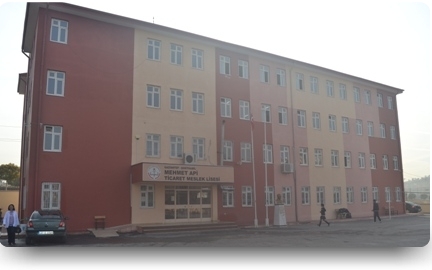 PANSİYON KAYIT KILAVUZU2021-2022 EĞİTİM ÖĞRETİM YILIMEHMET APİ MESLEKİ VE TEKNİK ANADOLU LİSESİ                       Sevgili Öğrencimiz;         Gaziantep Şehitkamil İlçesi’nin  öncü eğitim kurumlarından biri olan Mehmet Api Mesleki ve Teknik Anadolu  Lisesi’ni tercih ettiğiniz için sizi tebrik ederiz.Gaziantep merkez ilçeler ve köyleri olmak üzere Gaziantep sınırları  dışından gelen öğrencilerimize de barınma ve eğitim ortamı sunan okulumuz 132  yatak kapasiteli Erkek Yatılı Pansiyonuna ve 116 yatak kapasiteli Kız Yatılı Pansiyonuna sahiptir.Okul Pansiyonumuzda kalmayı düşünüyorsanız, size pansiyon hayatı ile ilgili vereceğimiz  kısa bilgilerin yer aldığı bu kitapçığı kayıt esnasında okumuş olmanız sizin için yararlı olacaktır.Belki ailenizden ilk defa ayrılacaksınız. Ama üzülmeyiniz. Çünkü sizi yeni arkadaşlıklar, dostluklarla; yeni bilgi ve deneyimler  kazanacağınız hayatınızın diğer kalanını şekillendirecek samimi bir aile ortamı bekliyor.Değerli öğrencimiz; şurası unutulmamalıdır ki, yeni bir ortama girerken bir takım sorumlulukları da yerine getirmeniz gerekecektir. Yatılı öğrencilerimiz, kendi yataklarını yapmak,etüt ve yatak odalarının temizliğini yapmak, kişisel temizliklerini yapmak ( saç, kılık kıyafet, el ayak, diş, vücut vb) ve pansiyon nöbet görevi gibi sorumluluk duygularının gelişeceği birçok işi de yapmak durumundadırlar (Lise ve Ortaokullar Yön. Madde 84).    Okul pansiyonumuzda geçireceğiniz süre zarfında üzerinize düşen sorumlulukları yerine getirdiğiniz takdirde, pansiyon hayatı sizi hayata hazırlamada çok önemli bir işlev görecektir.Pansiyon kayıt başvurusu için gerekli bilgi ve dokümanları ilerleyen sayfalarda ek olarak  bulabilirsiniz.Mehmet Api Mesleki ve Teknik Anadolu Lisesi Ailesine hoş geldiniz, başarılar dilerim.                                                   Özcan Alpdoğan                                                          Pansiyon İşleri Müdür YrdİÇİNDEKİLERI. İLETİŞİMIII. FİZİKİ ŞARTLARIV YATILI BÖLÜM TAKVİMİV. YATILI BÖLÜM	1. Parasız yatılılık	2.Paralı Yatılılık/Ücretlerin ÖdenmesiVI.KAYIT İŞLEMLERİ	1.Bilgi 2.Öğrencilerin yanlarında getirmesi tavsiye edilen eşyalarVII. GÜNLÜK YAŞAM VE KURALLAR 1.Okul bahçesinin kullanımı2. Odaların Bakımı3.Ziyaretçiler4. Okul ve Pansiyondan Çıkış              1.Gündüz Saatleri              2. Saat Sınırlamaları3 . Özel Durumlar              4.Pansiyon Dışında Geceleme (Evci İzni)5. Hafta Sonu ve Tatil Günlerinde Pansiyonda Kalmak6.İzin Formları7.Davranış Kuralları8.Disiplin İşlemi Gerektirecek ve Niteliğine göre Kınama, Kısa Süreli Uzaklaştırma, Tastikname ile Uzaklaştırma ve Örgün Eğitim Dışına Çıkarma ile Sonuçlanabilecek Bazı Davranışlar9. Yaz Aylarında Bırakılan  Eşyalar10.Güz Dönemi Hafta içi Hafta Sonu Günlük Program11. Yaz  Dönemi Hafta içi Hafta Sonu Günlük ProgramVIII.ETÜT SAATLERİ VE KURALLARI1. Etüt2. Etüt saatleri3. Etüt kuralları4. Yurt içinde ortak kullanım alanları5.Dinlenme TV odasıIX. SAĞLIK HİZMETLERİ1.Bilgi2.Revir3.Hastanede Bakım4.Öğrencinin Okul Dışında RahatsızlanmasıX. GÜVENLİKXI.CAN GÜVENLİĞİXII.YATILI ETKİNLİKLERİXIII.PANSİYON BİRLİĞİXIV.ODA DAĞILIMLARIXV.YEMEKLERXVI.POSTA HİZMETLERİXVII.TEMİZLİKXVIII.ÇAMAŞIRXIX.PANSİYON ÖĞRENCİ BAŞKANIXX.ODA BAŞKANLARIXXI. ÖĞRENCİ TEMSİLCİLERİXXII.VELİLERXXIII.AKRAN DANIŞMANLIĞIXXIV. KAYIT YENİLEMEXXV.DERSHANEYE GİDEN ÖĞRENCİLERXXVI.ELEKTRONİK EŞYALARIN KULLANIMIXXVII. OKULDAN ÇIKIŞI.OKUL İLETİŞİM BİLGİLERİIII.FİZİKİ ŞARTLAR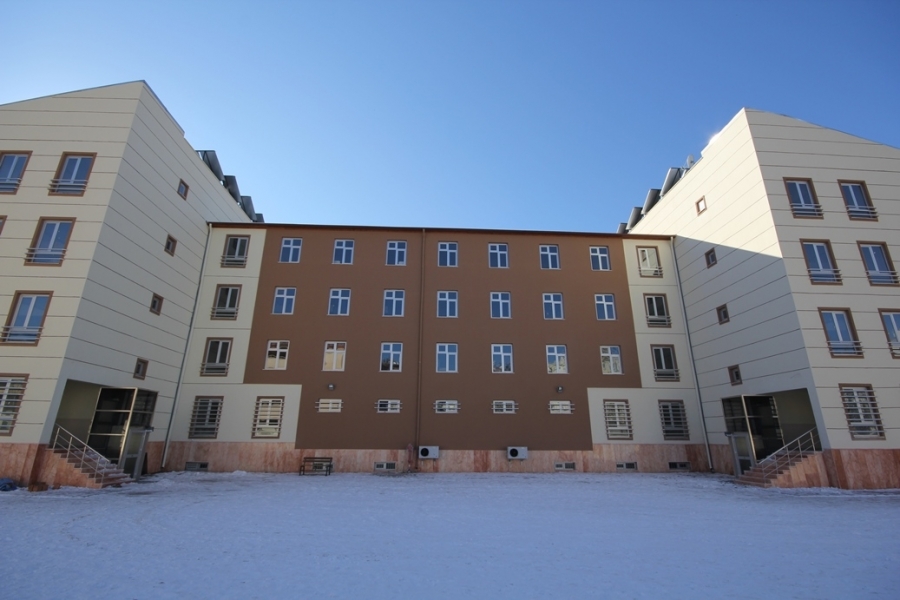 BahçeOkulumuz   öğrencilerimizin her türlü sosyal ve sportif faaliyetlerini gerçekleştirebilecekleri,  yaklaşık 4.000 m2‘ lik geniş bir bahçe içerisindedir. Burada yer alan basketbol,voleybol ve futbol sahaları öğrencilerimizin hem spor yapıp,hem de arkadaşlarıyla zaman geçirebilecekleri ortamlardır.Dinlenme SalonuÖğrencilerin sosyal becerilerini sergilemelerine imkan sağlayan Dinlenme salonları ve bilgisayar hizmetleri mevcuttur.Öğrencilere yönelik seminer, söyleşi, tiyatroetkinlikleri ve okul törenlerimiz bu salonda gerçekleştirilmektedirKız Yurdu116 kız öğrenciye hizmet verecek şekilde düzenlenen kız pansiyonumuz, 4’er kişilik odalardan oluşmakta olup ranza sistemi mevcuttur. Odada dolapların yanı sıra çalışma masaları da bulunmaktadır. Kız pansiyonunda 1 adet belletmen odası 3 adet ütü  odası, her katta 5 adet bireysel duşa kabin banyo; dinlenme salonları, etüt odaları, bulunmaktadır. 2014-2015 eğitim öğretim yılında hizmete giren pansiyonumuz sağlıklı bir barınma imkanı sunmaktadır.Erkek Yurdu132 erkek öğrenciye hizmet verecek şekilde düzenlenen erkek pansiyonumuzda 4’er kişilik odalarda ranza sistemi uygulanmaktadır. Odada dolapların yanı sıra çalışma masaları da bulunmaktadır. Erkek pansiyonunda 1 adet belletmen odası 3 adet ütü odası, her katta 5 adet bireysel duşa kabin banyo; dinlenme salonları, etüt odaları, bulunmaktadır. 2014-2015 eğitim öğretim yılında hizmete giren pansiyonumuz 2 yıllık geçmişi ile tertemiz hizmettedir.Yemekhane2014 yılında yaptırılmış ve 250 kişilik kapasiteye sahiptir. Yemek hizmeti satın alma yoluyla verilmektedir.BELLETEMEN ÖĞRETMENLER: Her gün nöbetçi belletmen öğretmenler bulundurulur. Belletmenler kurallar çerçevesinde öğrencilerin pansiyonla ilgili iş ve işlemlerini(Etüt, Yemek, Banyo, Dinlenme) yaparlar.  IV.YATILI BÖLÜM TAKVİMİ 2021-2022        Kız ve Erkek Yurdu’nun kapalı olacağı tarihler aşağıda belirtilmiştir. Yatılı öğrencilerimizin resmî törenlere katılmaları beklenmektedir. Veli ve öğrencilerimizin seyahat planlamalarını bu takvimi dikkate alarak yapmalarınıönemle rica ederiz.BİRİNCİ DÖNEMAşağıdaki tarihler dışında, Yurtların 06 Eylül Pazartesi günü saat 08.00’den, 21 Ocak 2022 Cuma günü saat 17.00’e kadar açık olacaktır.Yurtların kapalı olacağı günler:Birinci dönem ara tatili, 15 Kasım 2021 Pazartesi günü başlayacak ve 19 Kasım 2021 Cuma günü sona erecektir. • Ramazan ve Kurban Bayramları, Yarıyıl Tatili .Yaz Tatili, Bazı resmi tatil günleriYurtların duruma göre açık kalacağı resmi tatil günleri:• 29 Ekim  : Cumhuriyet Bayramı• 31 Aralık  -1 Ocak : Yılbaşı tatiliİKİNCİ DÖNEMAşağıdaki tarihler dışında, yurtlar 7 Şubat 2022 Pazartesi günü saat 08’00ten, 17 Haziran 2022 Cuma günü saat 17.00’e kadar açık olacaktır.Yurtların duruma göre açık kalacağı resmi tatil günleri: 23- Nisan Pazar : Ulusal Egemenlik ve Çocuk Bayramı1 -Mayıs Pazartesi: Emek ve Dayanışma Günü19- Mayıs –Cuma : Gençlik ve Spor Bayramı           Millî Eğitim Bakanlığı’nın eğitim ve öğretim yılı takviminde herhangi bir değişiklik yapması durumunda, yukarıdaki tarihlerde ortaya çıkabilecek değişiklikler velilere bildirilecektir.V.YATILI BÖLÜMYatılı öğrenciler eğitim programımızın çok önemli bir bölümünü oluşturmaktadır. 9.sınıftan 12.sınıfa kadar olan ve yatılı bölüm ölçütlerine uyan öğrenciler, istedikleri takdirde, okulumuzda uygulanan iki yatılı programdan(paralı-parasız yatılı) yaptırabilirler. Daimi yatılı öğrencilerimiz haftanın 7 günü okulda kalırlar. Evci öğrenciler 5 gün yatılı kalır. Pazar günü öğleden sonra okula gelir ve cuma günleri derslerden sonra okuldan ayrılırlar. Yatılı öğrenciler, yatılı bölüm el kitabında yazılan kurallar, MEB pansiyon yönetmeliği ve okul ödül ve disiplin yönetmeliğine uymakla yükümlüdürler.1 .Parasız YatılılıkOkulumuzu  kazanan öğrenciler pansiyona yatılılık kontenjanımıza göre yerleşmeye hak kazanmış olur. Pansiyonda %80 parasız yatılı, %20 paralı yatılı, olacak şekilde yerleştirme yapılıyor olup bu Ortaoğretim Genel Müdürlüğü’nün Pansiyonlar ve Burslar Daire Başkanlığınca ve resmi yazı ve yönerge yönetmeliklerle belirlenmiş değişmez kuraldır. 8.sınıf Bursluluğu kazananlar dışında kontenjan dolduğu taktirde paralı öğrenci kaydı yapılacaktır.2 .Paralı Yatılılık ve Ücretlerin Ödenmesi       Paralı yatılı öğrencilerin ücretleri Maliye Bakanlığı tarafından her yıl Ocak ayında belirlenir ve 4 taksitte ödenir. 2020/2021 öğretim yılının 1. dönemi için birinci taksit (1.027,5TL) kayıt sırasında, ikinci taksit (1.027,5TL) Kasım ayında ödenecektir. 2. Dönemin 3. ve 4. taksitleri Ocak 2021’de açıklanacaktır.PANSİYONA KAYIT İLE İLGİLİ AÇIKLAMALAROkulumuz Kız - Erkek Karma Pansiyonlu olup 2021–2022 Eğitim-Öğretim yılında boş bulunan Devlet Parasız Yatılı kontenjan sayısı kızlarda 41 (Kırkbir), erkeklerde 59 (Ellidokuz) kişidir. Boş bulunan kontenjanlara   öğrencilerinin Ortaöğretime yerleşim diploma  puanı ve başvuru sahiplerinin ikametgah (okula olan uzaklık)dikkate alınarak şartları taşıyan öğrenciler bu puan sırasına göre pansiyonumuza ÖNKAYITLARI yapılacaktır.Başvuru Evrakları  27/08/2021 Cuma tarihine kadar eksiksiz doldurularak okul idaresine teslim edilmesi gerekmektedir. Bu tarihe kadar evraklarını teslim etmeyenler sıralamaya dâhil edilmeyecektir.Teslim edilen evraklar üzerinde Komisyonca yapılan incelemelerden sonra puan ve km sıralamasına göre liste yapılıp pansiyona kesin kayıtları yapılacaktır                                                                                                                         Özcan Alpdoğan                                                                                                 Pans.Müd.Yrd.VI.  KAYIT İŞLEMLERİ   1 .Bilgi Okulumuz kız ve erkek pansiyonlu olup 2021-2022 Eğitim Öğretim yılında boş bulunan yatılı kontenjanlarına şartları taşıyan öğrencilerin,uzaktan yakına ilkesi ve  2022 Ortaöğretim Yerleştirmeye Esas Puanı (Diploma) puanı dikkate alınarak puan sırasına GÖRE KAYITLARI 27.08.2021  tarihinde yapılacaktır.Okulumuza asıl listeden yerleşenlerin belgeleri 23-27 Ağustos 2021 tarihleri arası, saat 17:00 ye kadar kabul edilecektir. Müdürlüğümüz tarafından verilen tarihe kadar evrakını teslim etmeyenler sıralamaya dâhil edilmeyecektir.Kayıt sırasında “İlköğretim ve Ortaöğretim Kurumları Parasız Yatılılık, Burs ve Sosyal Yardımlar Yönetmeliği’nin 19.maddesinde belirtilen belgeler kayıt kabul sırasında istenecektir.Teslim edilen evrak üzerinde Komisyonca yapılan incelemelerden sonra puan sıralamasına göre liste yapılıp pansiyona kesin kayıtları yapılacaktır.Asillerin parasız yatılılık değerlendirme sonuçları 27 Ağustos 2021 Cuma  günü yayımlanacaktır.2. Yatılı Öğrencilerin Yanlarında Getirmesi Gereken Malzeme ListesiHer öğrenciye okul tarafından bir baza, bir yatak,  bir elbise dolabı ile her oda için dört kişilik çalışma masası, dört sandalye ve bir kitap dolabı verilir. Öğrencilerin yanlarında getirmesi gereken malzemeler aşağıda belirtilmiştir. Çamaşır Yıkama Filesi (ağzı büzmeli ve üzerine isim yazılmış)Pijama veya gecelikÇorap ve ayakkabıBanyo   ve El havlusuOda Terliği (yumuşak tabanlı) en az 1 çiftBanyo terliği (kaymayan tabanlı) en az 1 çiftOkul kurallarına ve mevsimine uygun kıyafetler ve ayakkabılarKişisel temizlik malzemeleri (Diş ve saç fırçaları, diş macunu, tırnak makası vb.)Yeteri kadar elbise askısı.Saç kurutma makinesi  (isteğe bağlı)Varsa, düzenli olarak kullanması gereken ilaçlar (Raporu ile beraber )Su ısıtıcısı, kahve makinesi, ütü(şahsa ait), saç düzleştirici, fön makinası vb. elektrikli aletlerin pansiyona getirilmesi ve kullanılması yasaktır. Saç düzleştirici özelliği olan kurutma makineleri de düzleştirici kapsamında değerlendirilir. Kontroller sırasında bulunan cihazlar idare tarafından alınır ve dönem sonuna kadar verilmez. VII. GÜNLÜK YAŞAM VE KURALLAR1 .Okul Bahçesinin KullanımıSerbest saatlerde izinsiz olarak okul / pansiyon bahçesi dışına çıkmak yasaktır. Okulumuz yatılı öğrencileri serbest saatlerde  okul bahçesinde vakit geçirebilir. Hava karardıktan sonra güvenlik nedeniyle tüm öğrenciler pansiyon binasında bulunurlar. Pansiyon giriş saatinden sonra izinsiz olarak pansiyon bahçesinde bulunmak yasaktır.2 .Odaların Kullanımı Her öğrenci, odasının temizlik ve düzeninden kendisi sorumludur. Okul malına verilecek herhangi bir zarar derhal rapor edilir, zarardan sorumlu olan kişiye tamir masrafı ödetilir ve sorumlu kişi hakkında disiplin işlemi uygulanır.Pansiyonda, yemekhane dışındaki alanlarda kabuklu yiyecek, gazlı içecek, cips  bulundurmak ve yemek yasaktır. Odalarda, dolapların üzerine ve duvarlara her türlü kâğıt, poster, flama, bayrak,  fotoğraf vb. yapıştırmak yasaktır.Dolaplar aralıklı olarak yetkililerce kontrol edilir. Kontrol sırasında öğrencinin orada bulunması gibi bir zorunluluk yoktur.Yıl içinde en temiz odalara sahip olan gruplar ve davranışları ile arkadaşlarına örnek olan öğrenciler yatılı kurulu tarafından ödüllendirilirler.Onayı alınmayan oda düzeni değişikliklerine (mobilyaların yerinin değiştirilmesi) izin verilmez.Yaz döneminde yatakhanelerde yapılacak bakım çalışmaları nedeniyle odalar, okulun son günü boşaltılmalıdır.Daimi yatılı öğrencilerimizin yanlarında götürmeyecekleri eşyalarını belirlenecek depoya bırakabilirler (hiçbir değerli eşya depoya bırakılmamalıdır). Okul depoya bırakılan ve odalarda bırakılan eşyaların kaybından  sorumlu değildir.3 .ZiyaretçilerOkul Pansiyonumuza Kovit 19 nedeni ile ziyaretçi kabul edilmemektedir. 4. Okul ve Pansiyondan Çıkış Öğrenciler ders saatleri dışında okul idaresince belirlenen zamanlarda ihtiyaçlarını karşılamak üzere AŞAĞIDAKİ ŞARTLARI YERİNE GETİRMİŞ OLMAK KAYDIYLA izin kullanabilirler.1) Gündüz SaatleriPansiyondan ayrılmak isteyen öğrenciler önce pansiyon çıkış formuna (evci veya çarsı izinleri için) hangi saatte ayrılacaklarını ve nereye gideceklerini yazmalıdırlar. Dönüşlerinde ise belletici öğretmen mutlaka ziyaret edilmeli, geri gelindiği bildirilmelidir. Her öğrenci kendi adını yazmalı ve imzalamalıdır. Gerektiği şekilde kayıt yapmamak ya da yanlış bilgi vermek, başkasının yerine kayıt yapmak, okunaklı yazmamak disiplin işlemine gerekçe oluşturur. 2) Saat Sınırlamaları Çarşı izni süreleri okul idaresince belirlenir ve öğrencilere duyurulur. Bu saatlere riayet etmek zorunludur. Herhangi bir nedenden dolayı geç kalacak öğrenci Pansiyon müdür yardımcısından izin almak ve nöbetçi/belletici öğretmenini durumdan haberdar etmekle yükümlüdür. Çarşı izni içerisinde Gaziantep ili  dışına çıkılmaz. Diğer il veya  ilçelere gidecek öğrencilerin evci izni kullanmaları gerekir. 3) Özel DurumlarEğer bir öğrencinin pansiyondan belirtilen kuralların dışında ayrılmasını gerektirecek bir durum olursa, öğrencinin velisi en geç bir gün önce, yazılı olarak, Pansiyondan Sorumlu Müdür Yardımcısına başvurmalıdır. Eğer öğrenci tahmin ettiğinden daha geç bir saatte pansiyona dönmek zorunda kalırsa, Pansiyon telefonundan belletici/nöbetçi öğretmene telefonla ulaşmalı ve görevli kişilere bilgi verilmesini sağlamalıdır. İzinsiz olarak kurallarda belirtilen saatten daha geç bir saatte pansiyona dönülmesi, disiplin işlemiyle sonuçlanır.Okulun düzenlediği herhangi bir etkinlik nedeniyle normal saatten daha geç dönecek olan öğrenciler, gerekli formu doldurarak önceden Pansiyondan Sorumlu Müdür Yardımcısına vermek zorundadır.Ders saatleri içinde  olağanüstü durumlarda okuldan ayrılmaları  gereken yatılı öğrenciler, gündüzlü öğrenciler için geçerli olan kurallara uyarlar4) Pansiyon Dışında Geceleme (Evci İzni)Pansiyon evci izni kullanımı kayıt sırasında velilerimizden muvakkat name alınarak onların belirlediği yakın akraba (amca,teyze ,dayı ,hala vb) yanında cuma günü ders saati bitiminde başlar, pazar akşam 17.00 veya pazartesi okul saati  okula  dönüş yapılır. Evci izni kullanacak öğrenciler belletmen öğretmen gözetiminde Evci İzin Defterine evci bilgilerini çarşamba günü içerisinde yazmak zorundadır. Evci izin defterine girdiği adres velisinin muvakkat name verdiği adres olmalıdır. Başka bir adreste evci izni kullanmak yasaktır. Öğrencilerimiz evci gidiş ve dönüş tarih ve saatlerine uygun hareket etme sorumluluğunu taşımalıdır. “Evci İznini nedensiz olarak uzatanlar hakkında disiplin işlemi uygulanır.”DİKKAT ! : “Evci İzni kullanan Yatılı öğrenciler en geç pazar aksamı saat 17.00’de pansiyonda olmalıdır. Yada idarenin takdirleri dikkate alınarak Pazartesi saat 08:00 e kadar pansiyonda olmalı ve evci defterini geliş tarihi yazmalı ve imzalamalı5)Hafta Sonu ve Tatil Günlerinde Pansiyonda KalmakHafta Sonları, Bayram ve Yarıyıl Tatili: Hafta sonları, bayramlar ve okulun kapanış saati olan Cuma günü saat 16.00'da Evci çıkmak isteyen tüm yatılı öğrenciler pansiyondan ayrılmış olmalıdır.Yarıyıl ve yaz tatillerden önceki son gün, tüm yatılılar en geç saat 16.00'dan önce pansiyondan ayrılmalıdır.Öğrenciler pazar günü veya tatilin son gününde pansiyona en geç saat 17.00 veya pazartesi 08:00 de dönmüş olmalıdır.6. İzin FormlarıPansiyon yöneticileri veli izni için gereken formları (örneğin  kitap siparişi form vb.) imzalayamaz.Veliler bu formları alıp / internet sitemizden indirip imzalayarak okula fakslayabilirler (fakslanması halinde orijinali de derhal postaya / kargoya verilmelidir.) ya da elden teslim edebilirler. Yatılı öğrencilerin günübirlik okul gezilerine katılmaları için pansiyon yöneticileri izin verir.Öğrenciler velilerine gezi hakkında bilgi vermekten kendileri sorumludur.7. Davranış KurallarıMehmet Api Mesleki ve Teknik Anadolu Lisesi pansiyonu yatılı öğrencilerinin her zaman uygun davranış sergilemeleri, gerek pansiyon içinde gerekse okul ve okul dışında doğru kararlar vermeleri beklenir. Aksi davranışta bulunan öğrenciler yanlış davranışlarının ilkinde uygun bir dille uyarılırlar. Ayrıca kısa mesaj yoluyla veliler bilgilendirilecektir. Aynı davranışın devamı halinde de haklarında disiplin işlemi uygulanır. Öğrencinin uymak zorunda olduğu genel davranışlar aşağıdadır.GENEL DAVRANIŞLARARKADAŞLAR ARASINDAKİ DAVRANIŞLAR:Öğrenci;-Arkadaşlarına karşı saygılı ve içtendir. Kaba, uygunsuz hareket ve kötü sözlerden sakınır.-Aralarındaki şakaların daima incelik çerçevesinde, birbirlerini kırmayacak düzeyde kalmasını sağlar-Arkadaşlarının iznini almaksızın hiçbir şekilde kitap, araç, gereç, çalgı aleti gibi eşyalarını alıp kullanmaz ve onlara karşı en az kendi eşyası kadar dikkatli davranır.-Arkadaşlık ilişkileri karşılıklı yardım ve anlayışa dayanır.-Sıcak ve içten okul yuvasının havasını sevgi ilkesi içinde devam ettirir.-Kız ve erkek arkadaş ilişkilerinde ölçülüdür.ÖĞRETMENLERE KARŞI DAVRANIŞLAR:Öğrenci;-Öğretmenin   Milli eğitimin değerli bir üyesi olduğunu bilir ve sayar.-Öğretmenin kendine yararlı bilgiler öğreten ve yardım eden bir büyüğü olduğuna inanır ve onun iyi niyetine güvenir-Öğretmenine karşı daima açık ve içtendir.-Daima öğretmen - öğrenci ilişkileri düzeyinde hareket eder, onun iyi niyetini istismar etmez.YÖNETİCİLERLE İLİŞKİLERİNDE DAVRANIŞLAR:Öğrenci;-Yönetimde görevli bir büyüğe saygılı davranması gerektiği kadar, büronun manevi kişiliğine de aynı şekilde davranması gerektiğini bilir, aşağıdaki hususlara dikkat eder:-Herhangi bir yönetim odasına girmeden önce kıyafetine çeki düzen verir. Elinde çanta, palto gibi içerideki işi ile ilgisi olmayan eşyaları bulunduruyorsa onları dışarıda bırakır-Yönetim odalarının kapısını vurmanın bir saygı ifadesi olduğunu bilir ve gir sesi beklemeden içeri girmez.-İçerideki çalışmaların bitmesini saygıyla bekler, kendisine hitap edilmeden söze başlamaz.-Dileğinin en kısa zamanda açık dille söyler, konuşma esnasında ses tonuna dikkat eder.-Dileğini ifade ederken masaya kollarını koymaz, işi bittiği zaman selam verir, sükûnetle ayrılır.MEMURLARA KARŞI DAVRANIŞLARÖğrenci;-Memurlarla olan ilişkilerinde daima nazik, ciddi ve saygılıdır. Onların yaşça büyük olduklarını daima göz önünde bulundurur.HİZMETLİLERE KARŞI DAVRANIŞLAR:Öğrenci;-İş takibi yüzünden hizmetlilerle olan ilişkilerinde olgun ve anlayışlıdır. Onların yaşça büyük olduklarını daima göz önünde bulundurur.-Herhangi bir tartışmanın çıkmasına meydan vermez.8. Disiplin İşlemi Gerektirecek ve Niteliğine Göre Kınama, Kısa Süreli Uzaklaştırma, Tasdikname ile Uzaklaştırma ve Örgün Eğitim Dışına Çıkarma ile Sonuçlanabilecek Bazı DavranışlarDisiplin yönetmeliğinde, bu durumlar ile ilgili okul ve pansiyon kurallarında belirtilen diğer davranışların yanı sıra;İskambil, kumar, parayla oynanan tüm oyunlar;Pansiyonda sigara içmek veya tütün bulundurmak;Bağımlılık yapan maddeleri içmek veya bulundurmak; [Öğrencilerin ruh ve beden sağlığını öncelikli görevi sayan okulumuz, onların bu konuda olası hatalarını engellemek için bağımlılık yapan maddelerin muayenesini yaptırmayı isteme hakkına sahiptir].Pansiyon dışındayken, okul hakkında olumsuz izlenimler bırakabilecek davranışlar.Derslere, etütlere, atölye, laboratuvar ve mesleki eğitim alanları ile okulun faaliyetlerine geç gelmeyi veya erken ayrılmayı alışkanlık hâline getirmek,Okulun bina, eklenti ve donanımları ile okula ait taşınır veya taşınmaz mallarına zarar vermekOkulun bina, eklenti ve donanımlarını, okula ait taşınır veya taşınmaz mallarını kasıtlı olarak tahrip etmekBağımlılık yapan zararlı maddeleri bulundurmak veya kullanmakOkulu, okulun eşyasını ve çevresini kirletmekPansiyon belletici öğretmenlerine, görevlilerine karsı gelmek, kaba ve saygısız davranmakHırsızlık yapmak, yaptırmak veya yapılmasına yardımcı olmak; [yanlış anlamalara meydan vermemek için bir şeyi ödünç almadan önce izin istemek çok önemlidir.]Etütlere girmemek, geç girmek veya erken ayrılmak.Etütlerde arkadaşlarını rahatsız etmek, etütlerde ders dışı malzeme bulundurmak, telefonla konuşmak, bilgisayarda oyun oynamak.İdarenin istediği belgeleri zamanında getirmemek, belgeyi kasten tahrip etmek.Karşılık buldukları cezalar ile cezalandırılırlar. CEP TELEFONU KULLANMA TALİMATI:-Kaybolan cep telefonlarında sorumluluk tamamen öğrenci ve veliye aittir.-Ders esnasında, etütlerde ve yatılı öğrenciler gece 23.00’dan itibaren cep telefonlarını kapalı tutulacaklardır.-Cep telefonu şarj için herhangi bir yere bırakıldığında sorumluluk öğrenciye aittir.-Yukarıda belirtilen kurallara uymayan öğrencinin cep telefonu alınır. Bir daha cep telefonu kullanmasına izin verilmez.-Öğrenci hakkında gerekli işlem yapılır. Disiplin işlemi sonucunda cep telefonu velisine imza karşılığı teslim edilir.Pansiyon İçi Disiplin Cezasına Neden Olabilecek Davranışlar: 1.    Gereksiz gürültü yapma, geç kalma, geç yatma, düzensizlik ve yukarıda belirtilen kuralların ihlali. 2.Pansiyondan Sorumlu Müdür Yardımcısı tarafından onaylanan ve geliri bir sosyal hizmet  projesine bırakılan etkinlikler dışındaki diğer alım ve satım işleri. 3. Bu davranışların düzelmeksizin tekrarlanır hale gelmesi durumunda öğrenci, Öğrenci işlerinden Sorumlu Müdür Yardımcısına rapor edilir. Bu durumda pansiyondan süreli veya süresiz uzaklaştırmaya kadar varan cezalar verilebilir. 9. Yaz Aylarında Bırakılan EşyalarOdalar ikinci dönemin sonunda boşaltılmalıdır, yaz süresince bakım çalışmaları,boya badana yapılabilir. Okulda bırakılan eşyanın kaybından veya zarar görmesinden okul sorumlu tutulamaz.Tatil dönüşlerinde öğrenciler yurtlar açılmadan önce eşya bırakmaya gelemezler.Kargo ile eşyalarını gönderenler,teslimat günü olarak yurtların açılacağı günü seçmeli ve kargolarını kendileri teslim almalıdır.Öğrenciler tüm eşyalarını, bavullarını ve diğer tüm malzemelerini yaz ve şubat tatiline çıkmadan önce almak zorundadırlar. İdareye teslim edilmeyen hiçbir eşya ile ilgili sorumluluk kabul edilmez.10-  Hafta içi ve Hafta Sonu Günlük Program(Pazar Akşam saat 17.00’den Cuma günü Saat 17.00’ye kadar geçen süre hafta içi olarak değerlendirilir.)(Cuma Akşam 17.00’dan Pazar akşam 17.00’a kadar geçen süre hafta sonu olarak değerlendirilir.)İlgili programlar (Ek-1 ve Ek-2 olarak kitapçık sonunda ekler bölümünde verilmiştir.) pansiyon idaresince düzenlenip Okul Müdürü tarafından onaylandıktan sonra pansiyonda ilan panolarına asılmak suretiyle öğrencilere duyurulur. Bu programa uymak zorunlu olup uymayanlar hakkında disiplin işlemi yapılır. VIII.ETÜT SAATLERİ VE KURALLARIEtütEtüt saatleri ve odada çalışma zamanları, öğrencilerin ödevlerini yapmak,projelerini tamamlamak, öğrendiklerini tekrar etmek ve derslere, sınavlara çalışmak için kullanacakları önemli saatlerdir. Öğrenciler etüt zamanı yanlarında ders araç ve gereçlerinin yanı sıra okuyacak bir kitap da bulundurmalıdır. Etütlere katılım zorunlu olup etüt saatlerine özen göstermeleri gerekir. Etüt kurallarına uyulmaması halinde disiplin yönetmeliği uygulanacaktırEtüt SaatleriHaftanın bütün  günleri saat 19.00-21.00 , saatleri arasında etüt  yapılacaktır.Etüt kurallarıGerekli bütün ders araç ve gereçlerini yanlarında getirmiş olmalarıEtüde zamanında gelmeleriDiğer öğrencileri rahatsız etmeden sessiz çalışmalarıEtüt alanını düzgün ve temiz bırakmalarıEtüt sınıfına su dışında hiçbir yiyecek ve içecek getirmemeleriEtüt esnasında müzik dinlemek, arkadaşlarının dikkatini dağıtacak iş ve işlemlerle uğraşmak genel düzeni bozacağı için uygun değildir.Proje ya da ödevleri olmadığı zamanlarda okumak için yanlarında kitap getirmeleriYatılı öğrencilerin tamamı okul programı gereği, etüt programına katılmak ile yükümlüdürler. Etütler her iki dönem için,ilk hafta başlar,son haftaya kadar devam eder.Yatma saatinden sonra zorunlu nedenlere bağlı olarak geç etüt yapmak isteyen öğrencilerin çalışması belletmen ve/veya pansiyon müdür yardımcısının iznine bağlıdır.12.sınıfların etüt saatleri dönem başlarında ayrıca düzenlenir.Hastalık ve izin dışında her öğrenci etüde katılmak zorundadır.Etütler sırasında öğrenciler diğer arkadaşlarını rahatsız edebilecek davranışlardan kaçınır.Öğrenciler sadece acil nedenlerle öğretmenin iznini alarak etütten ayrılabilirler.Kurallara uyulmaması halinde,belletici öğretmenler durumu yazılı olarak Pansiyon Müdür Yardımcısına iletirler.Yurt İçerisindeki Ortak Kullanım AlanlarıKız-erkek yatakhane bölümleri ayrıdır. Öğrenciler birbirlerinin bölümlerine girilmeyeceğini bilir.Koridorlarda ve merdivenlerde dikkatli, sakin ve başkalarını rahatsız etmeyecek şekilde davranır.Öğrenci yatakhane zaman çizelgesine uygun davranır.(Ek-1),(Ek-2)Banyoların kullanımında temizlik ve hijyen kurallarına dikkat edilir,lavabo ve duş giderlerine saç bırakılmamaya,tuvalete girişte ve çıkışta sifon çekilmesine özen gösterilir.Dinlenme –TV OdasıÖğrenciler etüt saatleri dışında dinlenme ve tv odasını kullanabilirler. Öğrenciler ayrıca okulun belirlediği televizyon kullanım talimatına uyarlar.TELEVİZYON KULLANMA TALİMATITelevizyon, yayın saatleri içinde belirtildiği şekilde kullanılır:1.Hafta sonu tatil olan günler akşam (Cuma, cumartesi) yayın saati içinde televizyon izlenmesi serbesttir.2.Etüt yapılan akşamlarda etüt bitiminden sonra  yat saatine kadar televizyon izlenebilir.3.Yayınların izlenmesinde, televizyon cihazının çok yakınına kadar sokularak oturma ve itişmelere yer verilmeyecek ve bir düzen içinde izlenecektir.4.Milli maçlarımız veya Milli Bayram günleri yayınlarının izlenmesi okul idaresinin iznine bağlıdır.5.Belletici öğretmen tarafından, televizyon yönergesinin uygulanması takip edilecektir.6.Pansiyon yönetimi  tarafından izlenmesi sakıncalı görülen yayınların izlenmesi engellenecektir.7.Hafta içinde televizyon seyretme saatleri 15.30-19.00 arasındadır.8.Televizyon izleme yerini kirletmek, kabuklu çerez yemek yasaktır.9.Bu yönergeyi pansiyon müdür yardımcısı ve nöbetçi belletici öğretmenler uygular ve kontrol eder.10.Yemek sırasında televizyon izlemek kesinlikle yasaktır.IX. SAĞLIK1. BilgiPansiyonda kalan öğrenciler kendi sosyal güvencelerinden yararlanır. Hiçbir sosyal güvencesi olmayan öğrencilerin, durumlarını pansiyon idaresine bildirmeleri gerekir. Tüm yatılı öğrencilerin bilgileri  Aile Sağlığı Merkezine bildirilerek aile hekimleri atanır. Öğrencilerin sağlık bilgilerinin pansiyon idaresine iletilmesi:Öğrencilerimizin Kan Grup kartlarını pansiyon idaresine vermeleri zorunludur.Öğrencilerimizin kayıtlar sırasında ve her öğretim yılı başında tüm sağlık bilgilerinin tam ve eksiksiz bir şekilde idareye teslim edilecek formlarda belirtilmesi büyük önem taşır. Sene içinde geçirilen hastalıklar, operasyonlar ve kendi hekimleri tarafından başlatılan tedavilerin ivedilikle bildirilmesi gereklidir. Ders yılı içinde her bir uygulama ve aşı için velilerimiz bilgilendirilir.Veliler Millî Eğitim Bakanlığı bünyesinde yapılacak tüm kampanyalardan öğrencilerini yararlandırırlar. 2.RevirRevir, raporlu öğrencilerin dinlenebilmesi için kullanılır. 1 günden fazla rapor alan öğrenci, ailesi bilgilendirilerek evci iznine gönderilir.Öğrencinin bulaşıcı bir hastalığa yakalanması durumunda rapor süresi gözetilmeksizin öğrenci evci iznine gönderilir.		 3.İlaçlarÖğrenciler ne amaçla olursa olsun dolaplarında, çantalarında, bavullarında ilaç bulunduramazlar, tüm ilaçlar revirde hemşire gözetiminde kullandırılır.  Reçetesiz satılmayan ilaçlar doktor reçetesiyle birlikte getirilmelidir. Öğrenciler yetkili bir doktorun önermediği ilaçları almamalıdır.     Hafta sonunu evinde geçiren öğrenci yeni bir ilaçla pansiyona dönerse, ilacı ve reçeteyi derhal revir hemşiresine teslim etmelidir. Öğrencilerin yeni ilaçları “Revir ilaç Teslim Formu” doldurularak teslim alınır. Pansiyonda öğrencilerin tablet veya grup seklinde ilaç bulundurmaması kuralının takibi pansiyon yöneticileri tarafından gerçekleştirilir. Bunun dışında yüzeysel olarak kullanılan krem veya sprey (boğaz, burun) tarzındaki kimyasal maddeler bulundurulabilir.		 4.Hastanede BakımÖğrencimizin hastaneye kaldırılması gerekirse: Acil olmayan durumlarda velisi aranarak öğrenci ile birlikte hastaneye gitmesi istenir.Acil durumlarda öğrenci derhal pansiyon görevlilerinden veya nöbetçi belletmen öğretmenlerden  birinin refakatinde hastaneye götürülür ve velisine haber verilir. Velisi hastaneye gelince öğrenciyi teslim aldığına dair imza verir.Okulun ödemek durumunda kalabileceği masraflar bilahare veli tarafından karşılanır.X.GÜVENLİKÖğrenciler eşyalarından ve paralarından kendileri sorumludur. Ancak öğrenciler pansiyona maddi değeri yüksek herhangi bir eşya getirmemelidir. Pansiyonumuz güvenlik  kameraları  ile denetlenmektedir.XI. CAN GÜVENLİĞİAcil durumlarda pansiyonların boşaltılması için her yıl birkaç kez tatbikat yapılır. Okuldaki herkesin acil bir duruma hazırlıklı olabilmesi amacıyla bu tatbikatlar büyük bir ciddiyetle yapılır.XII.YATILI ETKİNLİKLERİYatılı etkinlikleri programının amacı, yatılı öğrencilere spor, tiyatro, konser, diğer etkinliklere katılım olanağı sunmaktır. Yatılı etkinlikleri programı gerek okul içinde, gerekse dışındaki etkinlikleri kapsar. Okulda sohbetler, toplantılar düzenlenebilir. Okul dışındaki etkinlikler arasında basketbol, voleybol, futbol maçları, şehirlerarası geziler sayılabilir. Tüm etkinliklere    Belletmen öğretmenler ve görevliler refakat eder; bu etkinliklerin gerçekleştirilebilmesi için önceden Millî Eğitim Müdürlüğünün izni alınır. Öğrencilerin katılmak istedikleri etkinliklerle ilgili kendi önerileri de değerlendirilir.XIII.PANSİYON BİRLİĞİOkulun ilk haftasında pansiyon öğrencileri pansiyon birliğinde görev almak üzere her sınıf seviyesinden bir temsilci seçecektir. Bu grup yatılı hayatını kolaylaştırmak ve güzelleştirmek için idare ile yakın işbirliği içinde çalışır.XIV.ODA DAĞILIMLARILise 1-2 öğrencilerinin oda dağılımları yurt yönetimi tarafından yapılır. L3-L4 öğrencilerinin oda dağılımı ise öğrencilerin istekleri göz önünde tutularak yapılır. Ancak Öğrencilerin oda dağılımında, öğrencilerin davranışları, kurallara uyma alışkanlıkları ve ders çalışma düzenleri göz önünde bulundurularak Pansiyon idaresi onayı ile yapılır.XV.YEMEKLERPansiyonumuzda kahvaltılar açık büfe olmak üzere öğlen ve akşam ve saat 21:30 da ara öğün yemekleri verilmektedir.Yemek listeleri, öğrencilerin sağlıklı beslenmeleri ön planda tutularak, malzeme temini, mevsim şartları, mutfak koşulları ve öğrenci istekleri göz önüne alınarak pansiyon idaresi, pansiyon birliği öğrencileri ve aşçılar tarafından hazırlanır.Öğrenciler yemekler hakkındaki önerilerini oda temsilcileri veya dilek / şikâyet kutuları aracılığıyla pansiyon idaresine iletebilirler.XVI.POSTA HİZMETLERİYatılı öğrencilere gönderilen mektupların / paketlerin / kargoların üzerinde öğrencinin adı ve Mehmet Api Mesleki ve Teknik Anadolu Lisesi Güvenevler Mah. 29045 Nolu Sk. Eski Köy Hizmetleri Arkası Şehitkamil/Gaziantep adres yazısı bulunmalıdırÖğrenciler kendi gönderilerini ise çarşı izinlerinde PTT veya Kargo şubelerinden yapabilirler. Gönderilerin ve gelen paketlerin  sorumluluğu  öğrencinin  kendisine  aittir. Pansiyon idaresi pansiyona gelen posta ve kargo paketlerini kontrol etme hakkına sahiptir. XVII.TEMİZLİKÖğrenciler odalarını düzenli tutmalıdır. Oda temizlikleri öğrenciler tarafından yapılır.XVIII.ÇAMAŞIRÖğrencilerin kendi çamaşırlarını yıkayıp ütüleyebilmeleri için pansiyonda çamaşır makinesi ve ütüler ile ütü masaları mevcuttur. Odalarda ütü bulundurulmasına izin verilmez. Pansiyon yönetimi tarafından belirlenen çamaşır yıkama günlerine uyulması zorunludur. Hiçbir şekilde öğrenciler çamaşırhanede kendileri makineleri kullanamazlar. Ancak Yatakhane katlarına banyolara montajını yaptığımız ev tipi çamaşır makinelerini kullanabilirler.XIX.PANSİYON ÖĞRENCİ BAŞKANIPansiyon öğrenci başkanı, pansiyonda kalan bütün öğrencilerin temsilcisidir. Eğitim ve öğretim yılı başında pansiyonda kalan öğrenciler tarafından seçilir. Nöbetçi öğretmenlerin en yakın yardımcısıdır. Oda başkanların görevlerini gereği gibi yapmalarında yol gösterir, öncülük eder. Etüt, yemekhane yoklamasında ve banyo islerinde nöbetçi öğretmene yardımcı olur. Öğrencilerin pansiyon iç yönergesine göre hareket etmelerini sağlar. Pansiyon demirbaş eşyasının korunması ve amacı doğrultusunda kullanılması için öğrencileri uyarır ve örnek olur. Yatakhanelerin düzenli bulundurulması ve kullanılması için yatakhane başkanlarını denetler. Öğrencilerin isteklerini nöbetçi öğretmen ve pansiyon müdür yardımcısına iletir.XX.ODA BAŞKANLARIOdada kalan öğrenciler tarafından seçilir. Pansiyon öğrenci başkanının yardımcısıdır. Yatakhanelerin temiz ve düzenli bulundurulması için öğrencileri uyarır. Yatakhanedeki öğrencilerin sessiz olmalarını sağlar ve yatakhanelerine başka yatakhanelerden öğrencilerin girmelerini önler. Öğrencilerin ayak ve çorap temizliklerini kontrol eder ve bu temizliğin yapılmasını sağlar. Yatakhane içerisinde gelişigüzel asılmış ve konmuş ( havlu, çanta, çorap, kitap, iç çamaşırı, vb.) eşyaların ilgili yerlere konmasını sağlar.XXI.ÖĞRENCİ   TEMSİLCİLERİÖğrenciler Pansiyon Yönetimine katılabilmek, idare ile öğrencilerin arasında daha sağlam bir diyalog kurulmasını sağlayabilmek amacıyla ÖĞRENCİ TEMSİLCİSİ seçerler. Bu öğrenciler pansiyondaki diğer öğrencilere örnek olmalı ve gerektiğinde pansiyon görevlilerine yardım etmelidir.XXII.VELİLERHer yatılı öğrencinin bir velisi olması zorunludur. Öğrenci velisi gerekli durumlarda okula gelmeli, istenmemekle beraber oluşabilecek olumsuz durumlarda ulaşabileceğimiz yakınlıkta olmalıdır XXIII.AKRAN DANIŞMANLIĞI Okulumuz Pansiyonunda yatılı kalan öğrenciler uyum sürecinin hızlanmasını sağlamak, gerektiğinde derslerinde yardımcı olmak amacıyla 11. ve 12. sınıfların 9. ve 10. sınıflara yardımcı olması gerektiğini bilirler. Bu uygulamanın 9. ve 10. sınıf öğrencilerine özellikle ilk aylarda yardımcı olacağına inanıyoruz, çünkü okula uyum konusunda yeni yatılı öğrencileri en iyi diğer yatılı öğrencilerin anlayacağını düşünüyoruz. XXIV. .KAYIT YENİLEME Pansiyonda paralı / parasız yatılı olarak kalan her öğrenci her eğitim öğretim yılı başında okul idaresinin belirleyeceği tarihler arasında ilgili evrakları getirerek kayıt yenilemek zorundadır.Okul idaresinin belirlemiş olduğu tarihler arasında kayıt yenilemeyen öğrenciler pansiyon haklarını kaybetmiş olurlar.Öğrencilerimizin hak kaybına uğramamaları için bu hususa dikkat etmeleri gerekir      XXV: DERSHANEYE GİDEN ÖĞRENCİLER Öğrencisini dershaneye kayıt yaptıran veli bu durumu pansiyon müdür yardımcısına yazılı olarak bildirmek zorundadır.Dershaneden alınacak öğrenci belgesi, öğrencinin devam ettiği / edeceği sınıfın ders ve sınav programı ile birlikte velinin yazacağı bir dilekçe ile pansiyon idaresine başvuru yapması gerekir.Velisi tarafından yazılmış, öğrencisinin, ders programına göre okul saatleri dışında dershaneye devamını talep eden dilekçesi bulunmayan öğrenciler bunu ibraz edinceye kadar dershaneye gidemez ve okulumuz bu konuda herhangi bir sorumluluk kabul etmez.XXVI : ELEKTRONİK EŞYALARIN KULLANIMIKişisel bilgisayar ve cep telefonu olan öğrenciler bunları kullanırken derslerini aksatmamalı ve başkalarını rahatsız etmemelidir.Etüt saatlerinde ve gece 23.00 ‘den sonra telefon görüşmesi yapılmaz.(23.00- okul kalkış saatine kadar telefon kapalı olmalıdır.)Bu kurallara uyulmaması telefon/bilgisayar vb. el konulmasını gerektirir.Bu davranış devam ederse o dönem ya da yıl süresince telefon/bilgisayar kullanımının engellenmesi zorunludur.XXVII.OKULDAN ÇIKIŞSınav takvimine göre değişiklikler yapılabilir.Öğrenciler,veli onayı ile çarşı iznine çıkabilir.(Ek-4 Veli İzin Faksı ),(Ek-5 Veli İzin Formu )Öğrencinin değişen durumlara göre evci çıkma ihtiyacı olursa veli izin faksının okula gönderilmesi gerekmektedir.XXVIII.EKLEREk -1: Hafta İçi ve Hafta Sonu Günlük ProgramEk-2: Yatılılık İçin Başvuruda Bulunacaklardan İstenecek BelgelerEk -4 :Pansiyon Müracaat Dilekçesi(Parasız-Paralı)Ek -5 :Pansiyon Müracaat Dilekçesi(Öğretmen Çocuğu)Ek-6:Maddi Durumu Gösterir Beyanname 	Ek -7 : Çarşı ve Evci İzin Bildirimi DilekçesiEK-8: İzin Faksı TaahhüdüEk-9: Sorumluluk FormuEk-10: Pansiyon Demirbaş Eşya TaahhütnamesiEk-11 : İzin Muvafakat BelgesiEk-12 :Okul Pansiyonu YönergesiEk-13:Öğrenci Velisinin SorumluluklarıEk-14:Pansiyon Öğrenci SözleşmesiEk-15:Öğrenci Tanıma KartıEk-16: Dershaneye Giden öğrencilerin İzin Onay BelgesiEk -17 :Okul Müdürü Velim olsun BelgesiMEHMET APİ MESLEKİ VE TEKNİK ANADOLU LİSESİ MÜDÜRLÜĞÜNE                                                   ŞEHİTKAMİLVelisi bulunduğum Okulunuz  ……………. sınıfı öğrencilerinden ………… nolu  ……………………………………… 'ın okulunuz pansiyonundan PARASIZ / PARALI yatılı olarak yararlanmasını istiyorum. Başvuru için gerekli bütün belgeler eklidir. Gereğini arz ederim.  EK-1ÖĞRENCİ AİLESİNİN MADDİ DURUMUNU GÖSTEREN BEYANNAMEAile maddi durumumun yukarıdaki beyannamede belirttiğim şekilde olduğunu beyan eder, velisi bulunduğum ……………………………………….. ANADOLU LİSESİ ........... sınıfı öğrencilerinden .......................................... oğlu/kızı....... .... No’lu ...............................................................’ın 2021 yılı parasız yatılılık ve bursluluk sınavlarına kabulünü arz ederim..*....... /…./2021Velinin Adı SoyadıİmzasIBaşvuran öğrencininAdı - Soyadı	:...............................................Adresi	:..........................................................                               ........................................................... ONAYLAYANAdı-Soyadıİmza ve Mühür (**)EKLER:1. Yetkili kişi, kurum veya kuruluşlardan alınacak geçen yıla ait gelir durumunu gösteren belge,2. Aile nüfus kayıt örneği,3. Velinin ve çalışıyorsa eşinin bakmakla yükümlü olduğu anne ve babası ile ilgili tedavi yardım beyannamesi, varsa diğer bakmakla yükümlü olduğu şahıslarla ilgili mahkeme kararı örneği,  4. Kontenjanla ilgili belge.(*) Bu beyanname; başvuru, kayıt-kabul ve iptal işlemlerinde kullanılacaktır.(**) Onay kısmı; Vergi dairesi, muhasebe birimi veya ilgili kişi, kurum ve kuruluşlarca onaylanacaktır.ÖĞRENCİ AİLESİNİN MADDİ DURUMUNU GÖSTERİR BEYANNAMENİN(EK–1 BELGESİNİN) DOLDURULMASIA-Memur çocukları:1 Eylül 2020 ile 31 Ağustos 2021 tarihleri arasında bağlı olduğunuz MALİYEDEN ALINACAK bir yıllık gelirinizi gösterir belge.(Anne-Baba çalışıyorsa her ikisi için ayrı olacaktır )(**) Onay kısmı; Ayrıca Ek-1 belgesinin onay bölümü kurum müdürü tarafından tasdik edilecektir. B-İşçi çocukları:1 Eylül 2020  ile 31 Ağustos 2021 tarihleri arasında bağlı olduğunuz MUHASEBE bürosu onaylayacak alınacak bir yıllık gelirinizi gösterir belge.(Anne-Baba çalışıyorsa her ikisi için ayrı ayrı olacaktır). (**) Onay kısmı; Ayrıca Ek-1 belgesinin onay bölümü kurum müdürü tarafından tasdik edilecektir..)(Özel sektörde işçi ise bağlı olduğu muhasebeden onay alınacaktır.) C-Emekli çocukları: 1 Eylül 2020 ile 31 Ağustos 2021 tarihleri arasında MAAŞ ALDIĞINIZ BANKADAN aylar itibariyle maaş dökümünüzü gösterir belge.(Anne-Baba emekliyse her ikisi için ayrı ayrı olacaktır.) (**) Onay kısmı; Ayrıca Ek-1 belgesinin onay bölümü ilgili kişi kurum ve kuruluşlarca onaylanacaktır D-Esnaf çocukları: 1-Sosyal güvenlik kurumuna kayıtlı olmayıp maaş almadığına dair belge (Anne ve baba için ayrı yapılacak) 2-Serbest meslek sahibi ise; vergi dairesinin adı, adresi ve hesap numarası belirtilen, basit ya da gerçek usulde vergiye bağlı olan mükelleflerin bir önceki yıla ait (2020 yılı) gelir vergisi matrahını) gösteren belge. (Anne-Baba esnafsa her ikisi için ayrı ayrı olacaktır.) (**) Onay kısmı; Ayrıca Ek-1 belgesinin onay bölümü vergi dairesi, muhasebe birimi veya ilgili kişi kurum ve kuruluşlarca onaylanacaktır E-Çiftçi çocukları: 1-Sosyal güvenlik kurumuna kayıtlı olmayıp maaş almadığına dair belge (Anne ve baba için ayrı yapılacak;) 2- Tarım Müdürlüğü tarafından ailenin bir yıllık gelir durumunu gösterir belge (2020 Yılı) Örnek-1: Kişinin üzerine kayıtlı 10 dönüm arazide pamuk tarlası bulunmakta olup 2020 yılı yıllık gelir toplamı 14.000 TL dir. Gösterir resmi yazı Örnek-2: Kişi damızlık havyan yetiştiriciliği yapmakta olup 10 adet inekten yıllık gelir toplamı 15.000 TL dir. Gösterir resmi yazı. (**) Onay kısmı; Ayrıca Ek-1 belgesinin onay bölümü vergi dairesi, muhasebe birimi veya ilgili kişi kurum ve kuruluşlarca onaylanacaktır. (Anne-Baba çiftçiyse her ikisi için ayrı ayrı olacaktır.) F-Herhangi bir işi yoksa: Anne ve baba için ayrı yapılacak; 1-Sosyal güvenlik kurumuna kayıtlı olmayıp maaş almadığına dair belge 2-Maliye ye gidilip: Vergi mükellefi olmadığınıza dair belge alınacak 3-Tarım Müdürlüğü ne gidilip: Üzerine kayıtlı herhangi bir arazi veya hayvan bulunmamaktadır. Yukarıdaki ibareleri taşıyan yazılar alındıktan sonra aşağıdaki şekilde muhtara gidilip Ek-1 Belgesi tasdik edilecektir. Mahalle muhtarı Ek-1 belgesinin Gelirler bölümüne ;Yukarıda adı soyadı yazılı kişi ………….olarak serbest iş yapmakta olup 2020  yılı yıllık geliri ……TL dir. Diyerek tasdikleyecektir. (**) Onay kısmı; Ayrıca Ek-1 belgesinin onay bölümü vergi dairesi, muhasebe birimi veya ilgili kişi kurum ve kuruluşlarca onaylanacaktırÖNEMLİ NOT: ““Millî Eğitim Bakanlığına Bağlı Resmi Okullarda Yatılılık, Bursluluk , Sosyal Yardımlar ve Okul PansiyonlarıYönetmeliği ” Maddi durum araştırması MADDE 5 –(3) Kayıt kabul sürecinde ve ihtiyaç duyulduğunda öğrencinin başvuru yaptığı yıl itibarıyla ek-1’de yer alan Öğrenci Ailesinin Maddi Durumunu Gösteren Beyanname ve ekleri, öğrencilerin öğrenim gördükleri okul müdürlüğünce ilgili kurum ve kuruluşlardan araştırılır. Bu araştırma sonucuna göre Beyannamede belirtilen fert başına düşen yıllık gelir tutarı, içinde bulunulan mali yılda belirtilen limitten fazla ise öğrencinin başvurusu, parasız yatılılık veya bursluluk hakkı iptal edilir. Öğrenci velisi hakkında hukuki işlem yapılmak üzere durum ilgili makamlara bildirilir.  DENİLMEKTEDİR.PARALI YATILI ÖĞRENCİLER HAKKINDA AÇIKLAMALAR“Millî Eğitim Bakanlığına Bağlı Resmi Okullarda Yatılılık,Bursluluk , Sosyal Yardımlar ve Okul PansiyonlarıYönetmeliği ”Madde 51- (1) Paralı yatılı öğrencilerden her yıl içinde bulunulan mali yılın merkezi yönetim bütçe kanununda belirtilen ücret alınır. Parasız yatılı öğrencilerin pansiyon ücretleri ise aynı miktar üzerinden Devlet tarafından karşılanır. (2) Paralı yatılı öğrencilerin pansiyon ücretleri ilk taksiti kayıt sırasında, diğer taksitleri ise kasım, şubat ve nisan aylarının son işgününe kadar olmak üzere dört taksitte ödenir. Taksitini zamanında ödemeyen öğrencinin pansiyonla ilişiği kesilir. (3) Ders yılı süresince paralı yatılı öğrenci alınabilir. Herhangi bir taksit devresinde pansiyona kabul olunan öğrenci taksitinin tamamını ödemek zorundadır. Bir taksit devresi içinde pansiyonla ilişiği kesilen öğrenciye bu devreye ait taksit geri verilmez. (4) Bir pansiyondan diğer bir pansiyona nakil olan öğrencinin önceki okulunca alınan taksit miktarı nakil olduğu okulun pansiyon taksitine sayılır. Nakil olduğu okulun pansiyon ücreti önceki pansiyon ücretinden fazla ise bu taksite ait fark alınır. Eksik ise fark geri verilmez. Madde 57- (1) Birden fazla kardeşin pansiyonda kalması halinde ikincisinin pansiyon ücretinden %15, diğerlerinin ücretinden %20 indirim yapılır. Bu indirim farkları Bakanlık bütçesinden karşılanır. (2) 14/7/1965 tarihli ve 657 sayılı Devlet Memurları Kanununa göre beş ve daha düşük dereceden aylık alan Devlet memurları çocuklarından her birine ayrıca %10 indirim yapılır. Bu indirim farkları Devlet tarafından ödenir. (3) Pansiyonlarda indirime tabi çocuğu bulunanlardan vefat edenlerle, emekli olanların çocukları bulundukları ilköğretim veya ortaöğretim kurumlarını tamamlayıncaya kadar indirimden faydalanırlar. (4) Sınıf tekrarına kalan çocuklara aynı sınıf için yukarıda belirtilen indirimler yapılmaz.Eğitim yılı devamınca paralı öğrenci alınabilir. Herhangi bir taksit devresinde pansiyona kabul olunan öğrenci, taksitinin tamamını ödemek zorundadır. Bir taksit devresi içinde pansiyonla ilişiğini kesen öğrenciye bu devreye ait taksit geri verilmez. Ancak, bir pansiyondan diğer bir pansiyona nakleden öğrencinin önceki okulunca alınan taksit miktarı nakil olunduğu okul pansiyonu taksitine sayılır. Naklettiği okulun pansiyon ücreti evvelki pansiyon ücretin-den fazla ise bu takside ait fark alınır. Eksik ise fark geri verilmez. *Aile gelirinin aile fertlerine düşen yıllık gelir miktarı  18.080,00 TL‘den fazla ise öğrenciniz paralı yatılı olarak öğrenimine devam edecektir. *Paralı yatılı öğrencilerin 2020-2021 Öğretim yılının ilk iki taksiti toplamı 1.027,5 TL*Son iki taksiti ise 2021 mali yılının bütçe kanununa göre (TBMM tarafından) belirlenecektir.*Paralı yatılı öğrencilerin pansiyon taksitleri okulumuzdan bir üst yazı alınarak Mal Müdürlüğü veznesine yatırılıp alınan makbuz  teslim edilecektir.*Paralı Yatılı öğrencilerimizin pansiyon taksitleri ödeme planı aşağıya çıkarılmış olup, bilgilerinizi ve gereğini rica ederim. PARALI YATILI ÖĞRENCİLERİN PANSİYON TAKSİTLERİNİ ÖDEME PLANI 1.TAKSİT 	İlk kayıtta 		: 1.130,00 TL 2.TAKSİT 	30 KASIM 2021   	:  1.130,00 TL 3.TAKSİT 	29 ŞUBAT 2021 	: 2022 Bütçe Kanunu ile tespit edilen ücretin dörtte biri 4.TAKSİT 	30 NİSAN 2021	: 2022 Bütçe Kanunu ile tespit edilen ücretin dörtte biriNOT: Bu tarihlerde taksitini ödemeyen paralı yatılı öğrencinin pansiyonla ilişiği kesilir.Ek-5:Öğretmen Çocuğu Kontenjanı Pans. Müracaat DilekçesiMEHMET APİ MESLEKİ VE TEKNİK ANADOLU LİSESİ MÜDÜRLÜĞÜNEŞEHİTKAMİLVelisi bulunduğum okulunuz ..........sınıfı .........nolu .............................................................’ ın GÖREV YAPTIĞIM YERDE ÇOCUĞUMUN DEVAM EDECEĞİ ORTAÖĞRENİM DÜZEYİNDE OKUL BULUNMAMASI / BULUNDUĞU HALDE DEVAM DECEĞİ PROGRAM TÜRÜNDE OKUL BULUNMAMASI / DEVAM EDECEĞİ PROGRAM TÜRÜNDE OKUL BULUNMASINA RAĞMEN, ÖZEL YÖNETMELİKLERİNDE BELİRTİLEN ŞARTLARI YERİNE GETİRMEMESİ SEBEBİYLE NAKİL YAPILAMAMASI, bu sebeple aşağıdaki ekli belgelerimin incelenerek 2016– 2017eğitim öğretim yılında ÖĞRETMEN ÇOCUĞU KONTENJANINDAN PARASIZ YATILI öğrenci olarak kabulünü bilgilerinize arz ederim.ADRES:........./…./ 2022Velinin Adı ve SoyadıimzaEKLER: 1- Görev yeri belgesi2- İkametgah belgesi3- Velinin çalıştığı yerde öğrencinin devam edeceği düzeyde okul veya programbulunmadığına, özel şartları sağlamadığına dair resmi  belge4- Nüfus cüzdanının onaylı örneği.NOT: Bu şartlara haiz resmi okullarda çalışan öğretmenler ayrıca EK-1 Aile Durum Belgesi düzenlemeyeceklerdir.Ek-6:Maddi Durumu Gösterir Beyanname                                                                                                                           Ek-1PARASIZ YATILI VEYA BURSLU  ÖĞRENİM GÖRMEK İSTEYEN ÖĞRENCİ  AİLESİNİN MADDİ DURUMUNU GÖSTERİR  BEYANNAME                 Aile maddî durumumun yukarıdaki beyannamede belirttiğim şekilde olduğunu beyan eder,velisi bulunduğum......................................lisesi............ sınıfı öğrencilerinden ...................... oğlu/kızı.........No’lu...................................................................................................ın..................yılı Devlet Parasız Yatılılık ve Bursluluk İş ve işlemlerinde kullanılmak üzere belgemin kabulünü arz ederim.                                                                                                                                                         .          ../.../.....                                                                                                                                                          Velinin Adı-Soyadı                                    İmzasıBaşvuran Öğrencinin :Adı ve Soyadı      : .....................................................Adresi                  :.....................................................                                                                                                                                ONAYLAYAN                                                                                                                              Adı –Soyadı                                                                                                                                                                        İmza ve Mühür(**)EKLER1-Yetkili kurumlardan alınacak maaş bordrosu veya vergi dairelerinden alınacak vergiye  esas vergi matrahını gösterir belge,2-Aile nüfus kayıt örneği,3-Velinin ve çalışıyorsa eşinin bakmakla yükümlü olduğu kendi ana-babası ile ilgili tedavi yardımı beyannamesi veya mahkeme kararı örneği,  varsa diğer bakmakla yükümlü olduğu şahıslarla  ilgili mahkeme kararı örneği ve kontenjanla ilgili belgeler,*Bu belge;  başvuru, kayıt- kabul ve iptal işlemlerinde  kullanılacaktır. (5,19 ve 39 uncu maddeler)**Onay kısmı; velinin görev yaptığı kurum,   muhtarlık   veya diğer resmî kurumlarca onaylanacaktır.    Ek -8 : Çarşı ve Evci İzin Bildirimi DilekçesiMEHMET APİ MESLEKİ VE TEKNİK ANADOLU LİSESİ MÜDÜRLÜĞÜNEŞEHİTKAMİLÖĞRENCİNİNAdı ve soyadı :..............................................Yatılı Durumu :..............................................Okul no ve sınıfı :..............................................          Yukarıda kimliği yazılı velisi bulunduğum öğrenciniz...............................................nin evci ve çarşı izin durumunu aşağıda belirtmiş bulunmaktayım. Evci ve Çarşı izinlerine yalnız gidebilir, belirttiğim izin zamanlarında aşağıda bilgileri yazılı yakınımda kalabilir, doğacak her türlü sorumluluk bana aittir. İzinsiz çıktığı takdirde doğabilecek her türlü sorumluluğu ve uygulanacak disiplin işlemini kabul ediyorum.Gereğini arz ederim. ÖĞRENCİ VELİSİNİNADI VE SOYADI :...............................................ADRESİ:.................................................../......../TEL :...........................................EVCİ İZNİ :							ÇARŞI İZNİKULLANACAK (    )						KULLANACAK (    )KULLANMIYACAK (    ) 					KULLANMIYACAK (    )EVCİ İZNİ KULLANIM ŞEKLİ				ÇARŞI İZNİ KULLANIM ŞEKLİHER HAFTA ( ) 				15 GÜNDE (   ) 						HAFTA SONLARI (   )AYDA BİR (   )	UZUN TATİLLERDE ( )				)ÇARŞI İZNİ:………Cumartesi………..……günü saat 09.00 ile 17.00 saatleri arası çarşı izni kullanabilir.EVCİ VE ÇARŞI İZNİNE ÇIKIŞ ŞEKLİKendi Çıkabilir (  ) 				Ben alırım (   ) 			Yakınım Alabilir (   )AİLENİN DIŞINDA EVCİ ÇIKILACAK YAKIN KİŞİNİNAdı ve Soyadı :…………………………………………………../ İmza ……………………Yakınlık Derecesi : ………………………………………….Ev Adresi:…………………………………………………………………………………………………....Tlf. No ………………………..İş Adresi ………………………………………………………………………………………………….Tlf. No …………………………….ÖĞRENCİ  VELİSİ               Adı Soyadı                                                                                  Pansiyon Müdür Yardımcısı                    İmza……/……../2021UYGUNDUR						…..   Okul MüdürüEK-8: İzin Faksı TaahhüdüVELİ İZİN FAKSIMEHMET APİ MESLEKİ VE TEKNİK  ANADOLU LİSESİ MÜDÜRLÜĞÜ’NEŞEHİTKAMİLVelisi bulunduğum,Okulunuz ……….sınıfında okumaktaolan…….Numaralı………………………………………………………………………………….’nın ……/…../20….    tarihinde……………………………………………………………………………………………………………………için okuldançıkmasına,kendisinin………………………………………………………………………………….tarafından alınmasına ve onun yanında kalmasına muvafakat ediyorum.Nüfus cüzdanımınörneği ile birlikte imzalı muvafakatnamemi faksla gönderiyorum.Talebimin kabulünü arz ederim.VeliAdı-Soyadı:İmza:Tel:Tarih:Faks Telefon Teyidi:Öğrenci velisi ile……/……/20..…gün ve ………....saatte telefonla görüşülmüş ve göndermiş olduğu faksın teyidi alınmıştır.Müdür YardımcısıAdı-Soyadı:İmza:Ek-9: Sorumluluk FormuMEHMET APİ MESLEKİ VE TEKNİK ANADOLU LİSESİ MÜDÜRLÜĞÜNEŞEHİTKAMİL.........../.........../ 2021ÖğrencininAdı ve Soyadı: ....................................................................Sınıf ve No : ....................................................................1-Öğrenim süresince okulun düzenlediği her türlü gezi, gözlem, araştırma ve inceleme için,2-Okulca düzenlenen her türlü antrenman, müsabakalar, yarışmalar ve laboratuar çalışmaları için3-Hafta sonları evci, hafta içi günlük çarşı izni için ve bu izinlerde yalnız gidip gelebilmesi için4-Hafta içi akşam ve hafta sonu gündüz ve akşam dershane ders, etüt, deneme sınavları içinve bunlara yalnız gidip gelebilmesi için5-Hafta içi ders zamanı ve ders dışı zamanlarda verilecek her türlü izinler için,6-Yarıyıl dinlenme tatili Bayram tatili ve benzeri her türlü tatillerde okuldan ayrılabilmesi için7-Disiplin cezası sebebiyle okuldan eve gelebilmesi için8- Hafta içi ve hafta sonları öğrencilerin kendi aralarında veya öğretmenlerince düzenlenecek sportif, sosyal ve kültürel faaliyetlere (il içindeki Rize Sporun futbol müsabakalarını izleme;sinema-tiyatro-konser-seminer-konferans vb. organizasyonlara katılma ve izleme; halı saha,salon sporları oyun faaliyetlerine katılma ve izleme, bu faaliyetlere öğretmen eşliğinde veyayalnız gidebilmesi için izin veriyor ve her türlü sorumluluğu kabul ediyorum.Öğrenci Velisinin (Yasal Vasisi)Adı ve Soyadıİmzası Ek-10: Pansiyon Demirbaş Eşya TaahhütnamesiMEHMET APİ MESLEKİ VE TEKNİK  ANADOLU LİSESİ MÜDÜRLÜĞÜ’NEPansiyon Demirbaş Eşya Taahhütnamesi………./………... Öğretim Yılı……/………/…….. tarihinde…….Sınıf……nolu yatılı öğrenciniz………………………………….velisi olarak aşağıda,cins,miktarı,nitelikleri yazılı demirbaşeşyaları sağlam olarak ilgiliden teslim aldık.Eşyaları sağlam olarak teslim etmeyi demirbaş eşyada meydana gelebilecek zarar ve ziyanı tespit olunan o günün rayiç bedeli üzerinden ödemeyi ve aynı olarak yerine koymayı taahhüt ederiz. Pansiyon kurallarına uymadığı takdirde öğrencimin pansiyon kaydının yenilenmeyeceğini kabul ediyorum.……./……/2021……Velinin Adı-Soyadı: İmza:Adres:Tel:Öğrencinin Adı-Soyadı:İmzası:Sınıf- no:Ambar Depo MemuruAdı Soyadı / İmzaSıra no           Eşyanın adı                           Miktarı                Nitelikleri1                   Ranza                                         1           Sağlam kullanılır2                   Dolap                                         1                 "             "3                   Yatak                                          1                 "             "4                   Battaniye    1                 "             "5                  Yastık                                          1                 "             "6                  Nevresim Takımı                        1                 "              "7                  Çatal, Bıçak,Kaşık                      1                 "              "8    Sandalye                                      1	“              “9  Masa      1               “              “10               Oda perdeleri                             1                 “             “Pans. Md.Yrd.Özcan ALPDOĞAN(Sene sonunda bu tutanak yetkili kişilere imzalandıktan sonra öğrenciye verilir.)Ek-11 : İzin Muvafakat BelgesiİZİN MUVAFAKAT BELGESİ	Velisi bulunduğunuz aşağıda künyesi yazılı Mehmet Api Mesleki ve Teknik  Anadolu Lisesi Öğrencisinin okuldaki eğitim öğretim hayatı boyunca çeşitli izinlere gönderilecektir. Sömestr, Yaz tatilinin yanı sıra, Yılbaşı, Bayram izini gibi çok kısa süreli izinlerde bulunduğunuz yer Gaziantep’e çok uzak ise sizin muvafakatinizle Öğrencinizi Gaziantep ve yakın civarında bir tanıdığınızın yanına gönderebiliriz.      Aşağıda belirtilen normal ve kısa süreli izinlerde Öğrencinizin gitmesine izin verdiğiniz birinci derece yakınların adreslerini belirterek imzalayınız ve Okul İdaresi ne teslim ediniz. Öğrenciniz bunun dışında hiçbir şekilde evci iznine çıkamaz.ÖĞRENCİNİN      :ADI VE SOYADI  :OKUL NO             :SINIFI                    :Öğrenci Hafta sonu, Yaz, Sömestr, Bayram ve Yılbaşı tatillerinde normal izinlerde evine  yalnız  GELEBİLİR / GELEMEZ’İSE, birinci derece yakını........................................................nin yanında ve…................................................................................................................adresinde geçirmesine muvafakat ediyorum.Kısa süreli ve hafta sonları…………………..................................................................................nın yanında ve...........................................................................................................................................................................……………………….adresinde geçirmesine muvafakat ediyorum.Öğrenci VelisininADI VE SOYADI                                                                                                                             İMZASIEk-12 : Okul Pansiyonu YönergesiMEHMET APİ MESLEKİ VE TEKNİK ANADOLU LİSESİ PANSİYON YÖNERGESİGENEL HÜKÜMLER1- Parasız Yatılı İlk kayıt olmak için müracaatlar …/…/201.. ile …/…/201…  tarihleri arasında yapılır.2- Devlet parasız yatılı Öğrenci olarak kayıt yaptırmak isteyen öğrenciler ve veliler Milli Eğitim  Bakanlığına bağlı ilkokul, ortaokul lise ve dengi okullarda burs, parasız yatılılık ve sosyal yardımlar yönetmeliğinde istenen belgeleri tamamlayarak süresi içerisinde Okul idaresin teslim ederler.İSTENEN BELGELER: a)Yatılı okumasına engel bir hastalığı bulunmadığına dair hükümet tabipliğinden alınacak rapor. c) Nüfus cüzdanın aslı ve fotokopisi. d) Maddi imkânlardan yoksun olduğunu gösterir aile geçim durum beyannamesi.(EK. –1)Bu belgeye resmi makamlardan alma ailenin yıllık gelirini belirten belgeler eklenecektir. e) Aile nüfus kayıt örneği. f) Sınava girdiği öğretim yılında kısa süreli uzaklaştırma ve önceki yıllarda bu cezadan ağır ceza almadığını gösterir belge. g) 3 adet fotoğraf.      NOT: Aile geçim beyannamesinde fert başına düşen yıllık gelir her yıl bütçe kanunda belirtilen miktarı aşmaz.2016 yılı itibarıyla 7050TLdır.3-Öğretmen kontenjanından parasız yatılı olarak yararlanmak isteyen öğrencilerin velileri 2.mad.nin a,b,c,d,e,f,g bentlerindeki belgelerle birlikte. a)Görev yeri belgesi b)Görev yaptığı yerde çocuğunu okutacak düzeyde okul bulunmadığına dair belge. c) Okulu kazandığına dair sınav sonuç belgesinin tasdikli örneği ile Okul idaresine müracaat ederler.3- Öğretmen çocuğu kontenjanından yararlanarak parasız yatılı okuyan öğrencilerin velileri her öğretim yılı başında görev yeri belgesi ve bulunduğu yerde çocuğunu okutacak  türde okul bulunmadığına dair belgeyi okul idaresine vermek zorundadır. Durumu değişen öğrenciler gündüzlüye ayrılırlar.4- Öğrencileri paralı yatılı olarak kaydedilen öğrenci velileri pansiyon taksitlerini zamanında okul pansiyon Müdür Yardımcısına yatırırlar. a) Pansiyon taksitleri bir öğretim yılında 4 eşit taksitte ödenir.  1.taksit Öğrencinin pansiyona kabul edildiği gün 2.3.4 taksitler ise kasım, ocak ve mart aylarının ilk ongüniçerisinde olmak üzere dört taksitte alınır. Taksiti zamanında ödemeyen öğrencinin paralı yatılı ilişiği kesilir. b) Taksidini zamanında yatırmayan ve özürleri okul idaresince kabul edilen öğrencilerin taksitleri kanun gereği %10 zamlı alınır. c) Çeşitli sebeplerle bir taksit devresi içerisinde pansiyonla ilişiğini kesen öğrencilerin bu devreye ait taksit geri verilmez. Belirtilen sürelerde taksidin tamamı alınır. d) Öğretim yılı boyunca paralı yatılı öğrenci alınabilir(pansiyonun müsait olması)her hangi bir taksit devresinde pansiyona kabul edilen öğrenci pansiyon taksidinin tamamını ödemek zorundadır.5- Yatılı Öğrenci Öğretim yılı başında Okulca kendisine teslim edilen demirbaş eşyayı Öğretim yılı sonunda ya da yatılılıktan ayrılırken ambar memuruna teslim etmeden ayrılamaz. Aksine hareket edenler için kanuni işlem yapılır.7- Yatılı öğrenci velileri Öğretim yılı başında Öğrencilerin evci ve çarşı izinleri ile ilgili belgeleri doldurarak Okul pansiyon md. Yrd. Teslim ederler.8- Yatılı Öğrencilere Cumartesi, Pazar günleri velisinin yazılı isteği ile evci izini verilirÖğrenci dilekçede belirtilen(haftalık, on beş günlük, aylık ve uzun tatillerde)süreler içindeEvci çıkar. Öğrenciler mecburi bir sebebe dayanmadıkça dilekçesindeki beyanlara uygun olarak evci çıkacaklardır. Evci çıkması gereken bir öğrenci keyfi olarak pansiyonda kalamaz, yemek yiyemez. 9- Evci çıkış izini Cuma günü ders bitiminde başlar, Pazartesi günü okul saatine  08.00'e kadar devam eder. Öğrenci Pazartesi günü saat 08.00'de okula dönmek zorundadır.10- Evci çıkıp herhangi bir sebeple izin müddetini taşırıp okula dönmeyen öğrenci ve velileri durumunu pansiyon müdür yrd. Bildirirler. Ayrıca bu öğrenciler mazeretlerini resmi hastanelerden alacakları raporla belgelendirirler 11- Öğrenci velisi öğrencisinin eve geliş gidiş saatlerini yazarak imzalayacaktır. Evci kartında velisinin imzası bulunmayan öğrenciler hakkında disiplin işlemi yapılır. Evci listesinde belirtilen adrese gitmeyen, zamanında evci dönüşü yapmayan öğrenciler hakkında disiplin işlemi yapılır .12- Öğrenci velisinin durumu ne olursa olsun herhangi bir hastalık söz konusu olduğunda öğrenciyi hastaneye, acil servise götürmeye veya sevk etmeye okul idaresi yetkilidir.13- Bulaşıcı hastalık durumunda öğrenci hastaneye gönderilir ve durumu aileye haber verilir. Pansiyonda kalmasında sakınca bulunanın ve hastalık problemleri devam eden öğrenciler tedbir olarak Devlet hastanesine ya da velisine teslim edilir.14- Öğrenci velisinin herhangi bir nedenle değişmesi söz konusu olduğunda okul idaresine dilekçe ile bildirilecektir. ANNE-BABASI VEYA VASİSİ YURT DIŞINDA BULUNAN YA DA OKULA ÇOK UZAK(BAŞKA İL VEYA İLÇE) BİR YERDE İKAMET EDİYORSA VE HER ZAMAN ÖĞRENCİYLE İLGİLENEMİYECEKLERSE NOTER TASDİKLİ BİR VELİ TAYİN EDEBİLECEKLERDİR.Yukarıda tarafıma bildirilen özet kurallar tarafıma okundu ve aşağıdaki imzamla kabul ettiğimi beyan ediyorum. Yapılacak yanlışlıkta sorumluluğu alıyorumTebliğ Eden                                 Tebellüğ EdenÖzcan ALPDOĞAN 					                               Veli Adı SoyadıPans. Sor. Md. Yrd.			                                                                                          İmzaEk-13:Öğrenci Velisinin SorumluluklarıÖĞRENCİ VELİSİNİN SORUMLULUKLARI:a) Velisi bulunduğum öğrencinin okula devam durumu, dersleri, sağlığı ve genel davranışlarıyla yakından ilgileneceğim.b) Öğrencimin disiplin yönetmeliğinde belirtilen hususlara uymasını sağlayacağım.c) Okula ait eşya araç ve gereçlere her ne suretle olursa olsun vereceği az veya çok zararı itiraz etmeksizin ödeyeceğim.d) Adresim ve telefonum değiştiğinde okula bildireceğim.e) Okul aile birliği ve koruma derneği toplantılarına katılacağım.f) Öğrencimin evcilik durumlarını kontrol edeceğim bizzat kendim evci alacağım ya dayazılı belge ile evci çıkaracağım(faks veya dilekçe)g) Öğrenci ile ilgili okul idaresince yapılacak ödemeli telefon görüşmelerini ve öğrencimin sağlık giderlerini ödemeyi kabul ediyorum.h) Her ne sebeple olursa olsun OKUL İDARESİNİN İZNİ olmadan OKUL YURTLARINA GİRMEYECEĞİM.	I) Yıl içinde paralı yatılı taksitlerini zamanında yatıracağım.(öğrencisi paralı yatılı olanlar)i) Öğrenciniz maddi değeri çok yüksek eşya ve parayı yanında ya da pansiyonda bulun-durmayacaktır.j) Öğrencimi ziyarete geldiğimde pansiyona yiyecek maddesi çıkartmayacağımı.k) Öğrencimin okul pansiyonunda ve okulda ısıtıcı ve benzeri aletlerin kullanılmasındadoğacak sorumluluğu kabul ediyorum.l)Velisi bulunduğum öğrenci ihtiyaçlarını karşılamak üzere hafta arası, ya da hafta sonu çarşı izinlerine yalnız başına izin almak kaydıyla çıkıp gelebilir. Her türlü sorumluluk bana aittir.m) Velisi Bulunduğum ...................................................nın....................................................dershanesine yazdırdım, öğrencimin dershaneye gidiş ve dönüşünde her türlü sorumluluk bana aittir. Okulun belirlediği saatlerde dershaneye gidip gelebilmesini AKSİ HALLERDE Dershane izninin iptalini kabul ediyorum.n)Öğrencimin yemeğini vakitlerinde yemekhanede yiyeceğini ve yatakhaneye hiçbir şekilde çıkarmıyacağını kabul ediyorum.o)OKUL YÖNETMELİKLERİNİN BÜTÜN HÜKÜMLERİNE UYGUN HAREKETEDECEĞİM.Yukarıdaki sorumluluklarımı okudum ve çocuğuma da  okudum. Kabul ediyoruz.Öğrenci Adı Soyadı                              Veli Adı Soyadıİmza						İmza 				Uygundur…/…./2021………………………………Okul MüdürüEk:14MEHMET APİ MESLEKİ VE TEKNİK  ANADOLU LİSESİ ÖĞRENCİ – VELİ – PANSİYON SÖZLEŞMESİPansiyon – veli işbirliği, öğrenci başarısını artıran önemli etkenlerden biridir. Güvenli ve düzenli bir pansiyon ortamının sağlanmasında veli katılımının rolü büyüktür. Veli katılımının öncelikli amacı, pansiyonun eğitim etkinliklerini yönlendiren okul personeline destek olmak, çalışmalara meslekleri ve yeterlilikleri doğrultusunda farklı düzeylerde katkılarını sağlamak, okul personeli ve veli arasında sıkı bağlar kurarak öğrencinin eğitim sürecine katkıda bulunmaktır. Sözleşmenin Tarafları: Öğrenci - Öğrenci Velisi / Anne-Babası - Okul Yönetimi ÖĞRENCİNİN SORUMLULUKLARI- MEB tarafından kabul edilen ve kabul edilecek pansiyon yönetmeliklerine ve bu yönetmeliklere uygun yapılan her türlü uygulamaya uyacağım. İlan tahtasını sık sık okuyacağım, ayrı bir uyarıya meydan vermeden ilanları kendim takip edeceğim. - Pansiyon İç Yönergesine (Pansiyon kuralları, Yatakhane kuralları, Pansiyon vakit çizelgesi vb.) uyacağım. - MEB ve Yurt İç Yönergesine göre yasaklanan maddi değeri yüksek eşyayı, öğrenci harçlığı limitinin üstünde parayı, reçeteli veya reçetesiz ilaçları vb. malzemeyi çantamda, valizimde, dolabımda bulundurmayacağım. - Etüde cep telefonunun getirilmesinin yasak olduğunu, cep telefonumun numarasını yurt idaresine vermem gerektiğini biliyorum. - Kurumun, arkadaşlarımın eşyalarına verdiğim her tür zararı, itiraz etmeksizin ödeyeceğim. - Verdiğim adres veya telefonda meydana gelecek değişiklikleri mümkünse aynı gün, değilse ertesi gün okul ve yurt idaresine bildireceğim. - Pansiyon bahçesinin dışına izinsiz çıkmayacağım. Her nereye gidersem gideyim kesinlikle izin alacağım. - Hastalandığımda belletmene haber vereceğim, doktorun verdiği ilaçları pansiyon idaresine teslim edeceğim. - Evci izinlerimi formda belirttiğim adreste geçireceğim; velimin izni olmadan bir yere asla gitmeyeceğim. Çarşı izni için, dershane için okul idaresine yaptığım beyanların sonucunu şimdiden kabul ediyorum. - İdarenin uygun görmesi halindeyemekhane, yatakhane, etüt salonları ve okulda nöbetçilik yapacağımı, nöbetlerin tutulmamasının disiplin suçu olduğunu biliyor ve kabul ediyorum. - Yurt taksitlerinin yılda biri peşin, üç taksit halinde ve Eylül, Kasım, Ocak, Mart aylarının en geç 10’una kadar ödendiğini, belirtilen tarihlerde ödemediğim takdirde yurttan kaydımın silineceğini biliyorum ve kabul ediyorum. (Bu madde paralı yatılı öğrenciler içindir.)- Uyuma ve uyanma  saatlerine  riayet edeceğim.-  Pansiyon yönetimi tarafından ilan edilen giriş çıkış saatlerine uygun davranacağım.- Pansiyonun elektrik tesisatı ve düzenine kesinlikle dokunmayacağım. Gördüğüm herhangi bir aksaklığı anında yetkililere bildireceğim. Pansiyona telefon şarj cihazı dışında hiçbir elektrikli alet sokmayacağım.(elektrikli su ısıtıcısı, ocak, teyp, cd çalar, vb.)- Elektrik ve suyu asla israf etmeyeceğim. Boşa yanan elektriğin lambasını ve boşa akan suyun musluğunu hemen kapatacağım.-  Pansiyonun hiçbir  bölümünde yerlere çöp atmayacağım. ( odamın penceresinden çöp atmayacağım)- Sabahları odayı terk ederken özel eşyalarımı ve yatağımı düzenli şekilde bırakacağım.- Dolabımda yasak yayın (Dergi, gazete, kitap ve cd)  bulundurmayacağım.- Etüt saatlerine riayet edeceğim. Etüt yoklamalarında bulunacağım. Özel ve geçerli bir mazeretim varsa öğretmenlerimi bilgilendirerek izin isteyeceğim.- İzin almam gereken durumlarda mutlaka dilekçe ile okul müdürlüğüne başvuracağım. -Kişisel bilgisayarım ve kişisel cep telefonumla girilmesi, izlenmesi ve üye olunması (terör,uyuşturucu,bölücülükvb) yasal olmayan yerlere girmeyeceğim,bu aletleri eğitim,ödev,kişisel oyun ve iletişim amaçlı kullanacağım.- Kurallara veya yukardaki sözleşeme maddelerine aykırı davranışım sonucu Disiplin Cezası, Hafta Sonu veya resmi tatil günlerinde Evci Çıkmama Cezası, Çarşı İzni iptali gibi cezalardan herhangi birinin suçun ağırlığına göre bana uygulandığında cezanın gereklerini yerine getireceğimi kabul ediyorum.AYRICA;-Öğrenci, kendisine odasına ve genel anlamda kullanımına verilmiş demirbaş ve yoğaltım malzemeleri (yatak, dolap, kitaplık, nevresim, yastık, battaniye, sandalye, masa, ütü, ütü masası ,elektrik süpürgesi ,TV , bilgisayar ,cam ,çerçeve, duvar, kapı, kapı kolları ,vb. )ile ortak kullanım alanlarını (duşlar, tuvaletler ,ve etüt odaları demirbaşları )korumak ve zararı halinde tazmin etmek zorundadır.-Öğrenci pansiyondan ayrılırken veya idarenin gerekli gördüğü zamanlarda dolap,çanta bavul gibi özel eşyalarının bulunduğu birimleri idarenin kontrolüne açık bulundurmak zorundadır.-Öğrenci ,pansiyonda barınan diğer öğrenciler ile iyi geçinmek zorundadır.Alt ,üst sınıf öğrencileri ile siyasi ,dini, ya da karşı cins öğrenciler ile ,sürtüşmelere ,genel ahlaka aykırı tutum ve davranışlara girecek hal ve hareketlerden kaçınmak zorundadır.-Öğrenci zararlı alışkanlıklardan (sigara ,alkol ,uyuşturucu vb.)kaçınmak zorundadır. Hiçbir şekilde pansiyon içinde ve çevresinde zararlı madde kullanılamaz.(Böyle bir durumda gerekli disiplin işlemi yapılır ve pansiyon ile ilişiği kesilir.)- Öğrenci pansiyon giriş ,çıkış, ve evci izin yatış kalkış saatlerine uymak zorundadır.-Öğrenci kendisine verilen görevleri yapmak zorundadır(Pansiyon nöbeti vb.)-Öğrenci evci iznini velisinin beyan ettiği adres dışında geçiremez.-Öğrenci sağlıkla ilgili sorunlarını ilgili kişilere bildirmek zorundadır.-Öğrenci pansiyon huzurunu ve etüdü olumsuz etkileyecek davranışlardan kaçınmak zorundadır-Öğrenci kesici ,delici ,yaralayıcı ve/veya öldürücü aletleri hiçbir şekilde pansiyona sokamaz (Bu öğrenciler hakkında disiplin işlemi uygulanır ve pansiyon ile ilişiği kesilir.)- Öğrenci hiçbir şekilde bölücü ,etnik ayrım yapan siyasi , müstehcen ve dini yayınları pansiyona sokamaz.( Bu öğrenciler hakkında disiplin işlemi uygulanır ve pansiyon ile ilişiği kesilir.)-Öğrenci israfa yol açacak davranışlardan kaçınmak zorundadır.- Öğrenci tüm pansiyon çalışanlarına karşı saygılı olmak zorundadır.- Öğrenci sağlık kuruluşları tarafından kendisine yazılan ilaçları nöbetçi öğretmene teslim etmek zorundadır.Dolabında ilaç bulunduramaz.-Öğrenci pansiyon ve kendisi ile ilgili gelişmeleri ve bilgileri doğru bir şekilde velisine ve pansiyon yönetimine bildirmek zorundadır.-Öğrenci pansiyon ile ilgili öğretmenler kurulu kararlarına ve belletmen öğretmenler toplantı kararlarına uymak zorundadır.-Öğrenci pansiyon md.yrd. veya okul müdürünün yazılı izni olmadan pansiyonu terkedemez.(pansiyondan izinsiz ayrılan veya geceyi pansiyon dışında –izinsiz olarak ailesi de dahil olmak üzere -geçiren öğrencilerin pansiyon ile ilişkileri kesilir.Pansiyonda barınamaz.-Erkek öğrenciler kız yatakhanesine; kız öğrenciler erkek yatakhanesine geçemezler.-Kız ve erkek öğrenciler arasında arkadaşlık boyutunu aşan samimiyete izin verilmez.(Böyle bir durum olduğu takdirde her iki tarafında pansiyon ile ilişiği kesilir.)- Öğrenci başkasının eşyasını izinsiz kullanamaz ,odasına giremez .Hırsızlık yaptığı tespit edilen öğrencilerin pansiyon ile ilişiği kesilir .Disiplin yönetmeliğinin ilgili maddesine göre işlem yapılır.Pansiyonda kesinlikle barınamaz.-Öğrenci bilişim araçları ile arkadaşlarını personeli rencide edici davranışlarda bulunamaz. Tespit. edildiğinde pansiyon ile ilişiği kesilir.NOT: Yukardaki sözleşme maddelerine aykırı davranışım sonucu yurt ile ilişiğimin kesilebileceğini kabul ediyorum.Ek-15:Öğrenci Tanıma KartıVELİSİNİNAİLENİN SAHİP OLDUĞUEk-16: Dershaneye Giden öğrencilerin İzin Onay BelgesiMEHMET APİ MESLEKİ VE TEKNİK ANADOLU LİSESİMÜDÜRLÜĞÜNEOkulunuzda yatılı olarak kalmakta olan …… / ….... sınıfı ………. numaralı öğrencisi ………………………………………..velisiyim.Velisi bulunduğum öğrencimin 2021 – 2022 eğitim – öğretim yılı süresince ekte bulunan ders programına göre hafta içi akşam ve hafta sonları bütün sorumluluğu tarafıma ait olmak üzere okulun belirlemiş olduğu kurallar çerçevesinde YGS - LYS hazırlık ve ara sınıf yetiştirme kurslarındaki faaliyetlerine katılmasını istiyorum.Gereğinin yapılmasını arz ederim.VELİNİN:										… / … /2021TC Kimlik No:									 İmzaAdı, Soyadı : ………………………………………..Adresi : ………………………………………......../...../2021..  UYGUNDUR…………………….      Müdür Ek -17 :Okul Müdürü Velim olsun BelgesiMEHMET APİ MESLEKİ VE TEKNİK ANADOLU LİSESİ MÜDÜRLÜĞÜNE Yatılı olarak öğrenim gören okulunuz ……..sınıfından …....nolu kızım/oğlum..............................………………………….’nın Ortaöğretim Kurumları Yönetmeliği’nin 27. madde hükmüne göre Okul Müdürünün velisi olmasını istiyorum.Gereğini bilgilerinize arz ederim.Veli Adı Soyadı                                                                                                                    İmzaAdres:……………………..…………………………….…………………………….Tel:………………………..YATILILIKTAN AYRILIŞ DİLEKÇESİMEHMET APİ MESLEKİ VE TEKNİK  ANADOLU LİSESİ MÜDÜRLÜĞÜNEOkulunuza bağlı pansiyonda paralı/parasız yatılı olarak barınan yukarıdaki bilgilere sahip öğrencinin, yatılılık haklarından feragat ile ayrılmasını istiyorum.Gereğini arz ederim.                                                                                             …../…./2021………………………………………	Öğrenci velisi adı soyadı imzaAdres:Tel: TEŞEKKÜRLERMEHMET APİ MESLEKİ VE TEKNİK  ANADOLU LİSESİ MÜDÜRLÜĞÜPANSİYONU2021-2022ÖZCAN ALPDOĞAN PANSİYON SORUMLU MÜD.YRD.KIZ YATILI İLETİŞİM BİLGİLERİKız Yatılı Bölüm SorumlusuÖzcan ALPDOĞANPansiyon Tel :   (342) 321 10 94        Okul Tel :(342) 322 55 12Faks :    (342) 322 55 18 E-posta : mapimtal@gmail.comERKEK YATILI İLETİŞİM BİLGİLERİErkek Yatılı Bölüm SorumlusuÖzcan ALPDOĞANPansiyon Tel :   (342) 321 10 94        Okul Tel :(342) 322 55 12Faks :    (342) 322 55 18 E-posta : mapimtal@gmail.comTaksit TutarıÖdeme Zamanı1. Taksit1.130,00 TLKayıt esnasında2. Taksit                                   1.130,00 TL30.11.2021 tarihine kadar3. Taksit2022 Bütçesi M cetveline göre belirlenecektir.29.02.2021 tarihine kadar4. Taksit2022 Bütçesi M cetveline göre belirlenecektir.31.03.2021 tarihine kadarMEHMET APİ MESLEKİ VE TEKNİK ANADOLU LİSESİMEHMET APİ MESLEKİ VE TEKNİK ANADOLU LİSESİMEHMET APİ MESLEKİ VE TEKNİK ANADOLU LİSESİMEHMET APİ MESLEKİ VE TEKNİK ANADOLU LİSESİ06/09/2021  DÖNEMİ PANSİYON VAKİT ÇİZELGESİ06/09/2021  DÖNEMİ PANSİYON VAKİT ÇİZELGESİ06/09/2021  DÖNEMİ PANSİYON VAKİT ÇİZELGESİ06/09/2021  DÖNEMİ PANSİYON VAKİT ÇİZELGESİHAFTA İÇİHAFTA İÇİHAFTA İÇİHAFTA İÇİ07:0007:1507:15KALKIŞ TEMİZLİK VE HAZIRLIK07:1507:20	SABAH YOKLAMASI07:20	SABAH YOKLAMASI07:20	SABAH YOKLAMASI07:2007:5007:50KAHVALTI 07:5007:5507:55PANSİYONU TERK08:0008:00	PANSİYON KAPANIŞ08:00	PANSİYON KAPANIŞ08:00	PANSİYON KAPANIŞ08:0012:0012:00DERSLER 12:0012:3012:30ÖĞLE YEMEĞİ12:5016:2016:20DERSLER16:2017:3017:30SERBEST ZAMAN17:30PANSİYON KAPANIŞ17:3018:00AKŞAM YOKLAMASI18:00AKŞAM YOKLAMASI18:00AKŞAM YOKLAMASI18:0019:0019:00DİNLENME, ETÜT HAZIRLIKLARI19:0020:0020:001.ETÜT20:0020:1020:10DİNLENME20:1021:1021:102.ETÜT21:2021:3021:30ARA ÖĞÜN-DİNLENME21:3022:2022:20OKUMA SAATİ / DİNLENME ve  YARINA HAZIRLIK22:2022:3022:30YAT YOKLAMSI22:3007:00YATIŞ07:00YATIŞ07:00YATIŞHAFTA SONUHAFTA SONUHAFTA SONUHAFTA SONU08:0008:1508:15KALKIŞ TEMİZLİK VE HAZIRLIK08:1508:20	SABAH YOKLAMASI08:20	SABAH YOKLAMASI08:20	SABAH YOKLAMASI08:2008:5008:50KAHVALTI09:0012:0012:00ÇARŞI İZNİ12:3013:0013:00ÖĞLE YEMEĞİ13:0017:3017:30SERBEST ZAMAN, ÇARŞI İZNİ17:30PANSİYON KAPANIŞ17:3017:40	AKŞAM YOKLAMASI17:40	AKŞAM YOKLAMASI17:40	AKŞAM YOKLAMASI18:0018:3018:30AKŞAM YEMEĞİ18:3019:0019:00SERBEST ZAMAN19:0020:0020:00ETÜT20:0020:1020:10 DİNLENME20:1021:1021:10ETÜT21:1521:3021:30ARA ÖĞÜN21:3022:3022:30SERBEST ZAMAN YARINA HAZIRLIK22:3022:4022:40YAT YOKLAMSI23:0007:0007:00YATIŞNOT: 1. Hafta sonu uygulaması Cuma akşam yemeğinden sonra başlar, Pazar akşam yemeğinden sonra biter.NOT: 1. Hafta sonu uygulaması Cuma akşam yemeğinden sonra başlar, Pazar akşam yemeğinden sonra biter.NOT: 1. Hafta sonu uygulaması Cuma akşam yemeğinden sonra başlar, Pazar akşam yemeğinden sonra biter.NOT: 1. Hafta sonu uygulaması Cuma akşam yemeğinden sonra başlar, Pazar akşam yemeğinden sonra biter.2. Pazar akşam yemeğinden sonra hafta içi uygulaması geçerlidir.2. Pazar akşam yemeğinden sonra hafta içi uygulaması geçerlidir.2. Pazar akşam yemeğinden sonra hafta içi uygulaması geçerlidir.2. Pazar akşam yemeğinden sonra hafta içi uygulaması geçerlidir.Özcan ALPDOĞANÖzcan ALPDOĞANHacı Ali ÖZTÜRKHacı Ali ÖZTÜRKPansiyon Müdür YardımcısıPansiyon Müdür YardımcısıOkul MüdürüOkul MüdürüPANSİYON BAŞVURU DİLEKÇESİADRES                   :ADRES                   :ADRES                   :… /…/ 2021Adı Soyadı İmzası… /…/ 2021Adı Soyadı İmzası………………………………………………………………………………………………………………………………….………………..………….………………..………………………………………………………………………………………………………………………TELEFON            :TELEFON            :TELEFON            :Ev	:………………………………Ev	:………………………………Ev	:………………………………İş	:……………….……………...İş	:……………….……………...İş	:……………….……………...Cep	:……………….……………...Cep	:……………….……………...Cep	:……………….……………...PANSİYON KAYIT – KABUL İÇİN GEREKLİ BELGELER:PANSİYON KAYIT – KABUL İÇİN GEREKLİ BELGELER:PANSİYON KAYIT – KABUL İÇİN GEREKLİ BELGELER:PANSİYON KAYIT – KABUL İÇİN GEREKLİ BELGELER:PANSİYON KAYIT – KABUL İÇİN GEREKLİ BELGELER:ÖNKAYIT İÇNÖNKAYIT İÇN1.Aile Maddi Durum Beyanı ( EK:1 ) belgesi .(Çalışanlar maaş aldıkları yerden, emekliler maaş aldığı banka şubesinden, bunların dışındakiler Muhtara onaylatacaklar.) ( Yıllık gelir toplamının fert başına düşen sınır miktarı 2021 yılı için 18.080 TL  ’dir.)Aile Maddi Durum Beyanı ( EK:1 ) belgesi .(Çalışanlar maaş aldıkları yerden, emekliler maaş aldığı banka şubesinden, bunların dışındakiler Muhtara onaylatacaklar.) ( Yıllık gelir toplamının fert başına düşen sınır miktarı 2021 yılı için 18.080 TL  ’dir.)(     )(     )ÖNKAYIT İÇNÖNKAYIT İÇN2.İşçi, memur veya emekli iseniz Maaş Belgesi  (Aylar itibariyle 2021 yılına ait 12 aylık toplam gelirini gösteren belge)(Serbest meslek çalışanı iseniz Vergi Levhanız veya SGK dan  ilgili sigorta durum belgeniz.Tarım ve hayvanclıkla geçiniyorsanız Tarım Müdürlüğünden Gelir Belgesi )İşçi, memur veya emekli iseniz Maaş Belgesi  (Aylar itibariyle 2021 yılına ait 12 aylık toplam gelirini gösteren belge)(Serbest meslek çalışanı iseniz Vergi Levhanız veya SGK dan  ilgili sigorta durum belgeniz.Tarım ve hayvanclıkla geçiniyorsanız Tarım Müdürlüğünden Gelir Belgesi )(     )(     )ÖNKAYIT İÇNÖNKAYIT İÇN4.Yatılılığa engel bir halin olmadığına dair sağlık raporu. (Yatılı pansiyonda kalmasında sakınca yoktur ibaresi mutlaka yazılacak.)Yatılılığa engel bir halin olmadığına dair sağlık raporu. (Yatılı pansiyonda kalmasında sakınca yoktur ibaresi mutlaka yazılacak.)(     )(     )ÖNKAYIT İÇNÖNKAYIT İÇN5.Velinin ve çalışıyorsa eşinin bakmakla yükümlü olduğu anne ve babası ile ilgili tedavi yardım beyannamesi, varsa bakmakla yükümlü olduğu diğer şahıslarla ilgili mahkeme karar örneğiVelinin ve çalışıyorsa eşinin bakmakla yükümlü olduğu anne ve babası ile ilgili tedavi yardım beyannamesi, varsa bakmakla yükümlü olduğu diğer şahıslarla ilgili mahkeme karar örneğiÖNKAYIT İÇNÖNKAYIT İÇN6.Vesikalık 1 adet fotoğrafVesikalık 1 adet fotoğraf(     )(     )ÖNKAYIT İÇNÖNKAYIT İÇN7.Nüfus cüzdanı fotokopisiVukuatlı  nüfus kayıt örneğiNüfus cüzdanı fotokopisiVukuatlı  nüfus kayıt örneği(     )(     )KESİN KAYIT İÇİNKESİN KAYIT İÇİN1.Pansiyon Taksit Makbuzu  (Paralı Yatılı ise)Pansiyon Taksit Makbuzu  (Paralı Yatılı ise)(     )(     )KESİN KAYIT İÇİNKESİN KAYIT İÇİN2.Veli Sözleşmesi (Form-1)(Okuldan Verilecektir)Veli Sözleşmesi (Form-1)(Okuldan Verilecektir)(     )(     )KESİN KAYIT İÇİNKESİN KAYIT İÇİN3.Öğrenci Sözleşmesi (Form-2) (Okuldan Verilecektir)Öğrenci Sözleşmesi (Form-2) (Okuldan Verilecektir)(     )(     )KESİN KAYIT İÇİNKESİN KAYIT İÇİN4.Evci İzin Muvafakat Belgesi. (Form-3) (Okuldan Verilecektir)Evci İzin Muvafakat Belgesi. (Form-3) (Okuldan Verilecektir)(     )(     )KESİN KAYIT İÇİNKESİN KAYIT İÇİN5.Veli İzin Belgesi. (Form-4) (Okuldan Verilecektir)Veli İzin Belgesi. (Form-4) (Okuldan Verilecektir)(     )(     )KESİN KAYIT İÇİNKESİN KAYIT İÇİN6.Veli Tayin Belgesi (Vermek İsterse) (Form-6) (Okuldan Verilecektir)Veli Tayin Belgesi (Vermek İsterse) (Form-6) (Okuldan Verilecektir)(     )(     )KESİN KAYIT İÇİNKESİN KAYIT İÇİNÖĞRENCİ VELİSİNİNÖĞRENCİ VELİSİNİNAdı SoyadıÖğrenciye yakınlık derecesiİşi ve iş yeriGeliri: (Serbest meslek sahibi ise; vergi dairesinin adı, adresi ve hesap numarası belirtilen, basit yada gerçek usulde vergiye bağlı olan mükelleflerin bir önceki yıla ait gelir vergisi matrahını gösteren belge. Ücretli veya maaşlı çalışıyor ise; muhasebe birimi veya ilgili kişi, kurum ve kuruluşlardan alınacak aylar itibariyle bir önceki yıla ait 12 aylık toplam gelirini gösteren belge. Gelirin 12 ayı bulmaması hâlinde son aylık geliri esas alınarak 12 ay üzerinden yıllık hesaplanacaktır.)Eşi çalışıyor ise kazancı: (Vergi dairesi, muhasebe birimi veya ilgili kişi, kurum ve kuruluşlardan alınacak aylar itibariyle bir önceki yıla ait 12 aylık toplam gelirini gösteren belge. Gelirin 12 ayı bulmaması hâlinde son aylık geliri esas alınarak 12 ay üzerinden yıllık hesaplanacaktır.)Diğer Gelirler  Ailenin net yıllık gelir toplamı (Veli ile eşinin gelirleri toplamı):Aile reisinin bakmakla yükümlü olduğu fertlerin adı-soyadı ve yakınlık dereceleri:(Aile nüfus kayıt örneği, velinin ve çalışıyorsa eşinin bakmakla yükümlü olduğu anne ve babası ile ilgili tedavi yardımı beyannamesi, varsa diğer bakmakla yükümlü olduğu şahıslarla ilgili mahkeme kararı örneği.)Ailenin net yıllık gelir toplamının fert başına düşen yıllık tutarı: (Ailenin net yıllık toplam geliri, ailedeki fert sayısına bölünerek hesaplama yapılacaktır.)ÖĞRENCİVELİSİNİNAdı SoyadıÖĞRENCİVELİSİNİNÖğrenciye yakınlık derecesiÖĞRENCİVELİSİNİNİşi ve iş yeriÖĞRENCİVELİSİNİNAylık geliri  :Serbest meslek sahibi ise;  vergi dairesinin adı, adresi ve hesap numarası belirtilen,  basit ya da gerçek usulde vergiye bağlı olan mükelleflerin bir önceki yıla ait gelir vergisi matrahını gösterir belge.( Bir önceki yıla ait gelir vergisi matrahını gösterir belgedeki miktar göz önünde bulundurularak bir önceki malî yılda tespit edilen limit baz alınarak hesaplanır.)Kamuda çalışıyor ise; resmî makamlardan, kurum saymanlığı ve diğer yetkili kurumlardan alınacak maaş bordrosu örneği.ÖĞRENCİVELİSİNİNEşi çalışıyor ise işi ve aylık kazancı :Vergi dairesi, kurum saymanlığı ve diğer yetkili kurumlardan alınacak aylık gelir durumunu gösterir belge.ÖĞRENCİVELİSİNİNAilenin diğer gelirleriÖĞRENCİVELİSİNİNAilenin net yıllık gelir toplamı ÖĞRENCİVELİSİNİNAile reisinin bakmakla yükümlü olduğu fertlerin sayısı ve yakınlık dereceleri (fertler açık olarak yazılacak, aile nüfus kayıt örneği, velinin ve çalışıyorsa eşinin bakmakla yükümlü olduğu ana, babası ve diğer şahıslarla ilgili tedavi yardımı beyannamesi veya mahkeme kararı örneği .)  ÖĞRENCİVELİSİNİNAilenin net yıllık gelir toplamının fert başına düşen yıllık tutarı: (Ailenin net yıllık toplam geliri, ailedeki fert sayısına bölünerek hesaplama yapılacaktır.)İMZA Öğrencinin Adı Soyadı İMZA Öğrenci Velisi  Adı Soyadı                                       İMZAMüdürÖĞRENCİ TANIMA KARTIÖĞRENCİ TANIMA KARTIÖĞRENCİ TANIMA KARTIÖĞRENCİ TANIMA KARTIADI SOYADITEOG YEP PUANIYERLEŞME TÜRKİYE SIRASIYÜZDELİK DİLİMİALANIŞEHİT ÇOCUĞUGZİ/MALÜL ÇOCUĞUBURSLUSÜREKLİ HASTALIĞI VAR MI?/VARSA YAZINIZ.T.C.NOEV ADRESİADI SOYADIEV ADRESİD.YERİ VE YILIEV ADRESİYAKINLIK DERECESİEV TELEFONUMESLEĞİ-İŞİİŞ ADRESİÖĞRENİM DURUMUİŞ ADRESİCEP TELİŞ TELSOSYAL GÜVENCESİSSK/BAĞ-KUR/EMEKLİ SANDIĞI/İSTEĞE BAĞLI SSK/İSTEĞE BAĞLI BAĞKUR/YOKSSK/BAĞ-KUR/EMEKLİ SANDIĞI/İSTEĞE BAĞLI SSK/İSTEĞE BAĞLI BAĞKUR/YOKSSK/BAĞ-KUR/EMEKLİ SANDIĞI/İSTEĞE BAĞLI SSK/İSTEĞE BAĞLI BAĞKUR/YOKBABASININBABASININANNESİNİNANNESİNİNT.C.NOT.C.NOADI SOYADIADI SOYADID.YERİ  VE YILID.YERİ  VE YILIEV ADRESİEV ADRESİEV TELEV TELİŞ ADRESİİŞ ADRESİİŞ TELİŞ TELÖĞRENİM DURUMUÖĞRENİM DURUMUMESLEĞİ-İŞİMESLEĞİ-İŞİGELİR DURUMUGELİR DURUMUSOSYAL GÜVENCESİSOSYAL GÜVENCESİSÜREKLİ HASTALIĞI VA MI? VARSA NE TÜR HASTALIKSÜREKLİ HASTALIĞI VA MI? VARSA NE TÜR HASTALIKENGEL DURUMU (SAKATLIK)ENGEL DURUMU (SAKATLIK)SAĞ/ÖLÜSAĞ/ÖLÜANNE-BABABİRLİKTE(    )  AYRI (  )TAŞIT(traktör,kamyon,taksi vb.)KOYUN/KEÇİ/SIĞIR (Adet olarak)ARAZİ DURUMLARI (Bağ,bahçe, meyvelik vb.)OTURDUKLARI EV KİME AİT,EVİN DURUMU (kira ise ne kadar, yakıt durumu vb.)EVDE KAÇ KİŞİ YAŞIYOROKUYAN KARDEŞ SAYISI,HANGİ OKULLARDA OKUYORÖĞRENCİ KİMİN YANINDA KALIYOR(Evde, yurtta, taşıma vb.)TC KİMLİK NOADI SOYADIBABA ADIANA ADI DOĞUM YERİ VETARİHİCİNSİYETİKız  (   )     Erkek  (   )ÖĞRENİM GÖRDÜĞÜ OKULSINIF VE NUMARASIYATILILIK ÇEŞİDİPARASIZ(   )YATILILIK ÇEŞİDİPARALI   (   )YATILILIĞA GİRİŞ TARİHİAYRILMA SEBEBİSUNULAN BELGELERSUNULAN BELGELERSUNULAN BELGELER